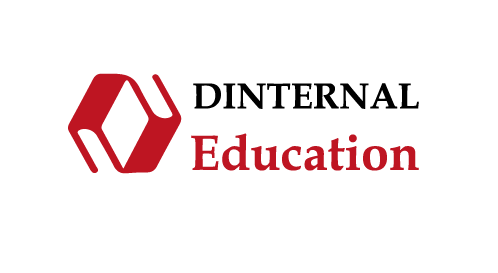 Міжнародний освітньо-методичний центр Дінтернал Ед’юкейшнКалендарно-тематичне планування до навчально-методичного комплексуIslands 1 (PEARSON)Навчальний рік   _____   Вчитель   ___________________________________ Клас  _________Календарно-тематичне планування: Islands 1 (Семестр 1)Календарно-тематичне планування Islands 1 (Семестр 2)WelcomeТематика ситуативного спілкування: Я, моя сім’я, друзі. Школа. Шкільне приладдя.Ключові компетентності: основні компетентності у природничих наука і технологіях (описувати іноземною мовою природні явища), математична компетентність (розв’язувати комунікативні та навчальні проблеми, застосовуючи логіко-математичний інтелект), соціальна та громадянська компетентності (співпрацювати з іншими на результат, спілкуючись іноземною мовою)WelcomeТематика ситуативного спілкування: Я, моя сім’я, друзі. Школа. Шкільне приладдя.Ключові компетентності: основні компетентності у природничих наука і технологіях (описувати іноземною мовою природні явища), математична компетентність (розв’язувати комунікативні та навчальні проблеми, застосовуючи логіко-математичний інтелект), соціальна та громадянська компетентності (співпрацювати з іншими на результат, спілкуючись іноземною мовою)WelcomeТематика ситуативного спілкування: Я, моя сім’я, друзі. Школа. Шкільне приладдя.Ключові компетентності: основні компетентності у природничих наука і технологіях (описувати іноземною мовою природні явища), математична компетентність (розв’язувати комунікативні та навчальні проблеми, застосовуючи логіко-математичний інтелект), соціальна та громадянська компетентності (співпрацювати з іншими на результат, спілкуючись іноземною мовою)WelcomeТематика ситуативного спілкування: Я, моя сім’я, друзі. Школа. Шкільне приладдя.Ключові компетентності: основні компетентності у природничих наука і технологіях (описувати іноземною мовою природні явища), математична компетентність (розв’язувати комунікативні та навчальні проблеми, застосовуючи логіко-математичний інтелект), соціальна та громадянська компетентності (співпрацювати з іншими на результат, спілкуючись іноземною мовою)WelcomeТематика ситуативного спілкування: Я, моя сім’я, друзі. Школа. Шкільне приладдя.Ключові компетентності: основні компетентності у природничих наука і технологіях (описувати іноземною мовою природні явища), математична компетентність (розв’язувати комунікативні та навчальні проблеми, застосовуючи логіко-математичний інтелект), соціальна та громадянська компетентності (співпрацювати з іншими на результат, спілкуючись іноземною мовою)WelcomeТематика ситуативного спілкування: Я, моя сім’я, друзі. Школа. Шкільне приладдя.Ключові компетентності: основні компетентності у природничих наука і технологіях (описувати іноземною мовою природні явища), математична компетентність (розв’язувати комунікативні та навчальні проблеми, застосовуючи логіко-математичний інтелект), соціальна та громадянська компетентності (співпрацювати з іншими на результат, спілкуючись іноземною мовою)WelcomeТематика ситуативного спілкування: Я, моя сім’я, друзі. Школа. Шкільне приладдя.Ключові компетентності: основні компетентності у природничих наука і технологіях (описувати іноземною мовою природні явища), математична компетентність (розв’язувати комунікативні та навчальні проблеми, застосовуючи логіко-математичний інтелект), соціальна та громадянська компетентності (співпрацювати з іншими на результат, спілкуючись іноземною мовою)WelcomeТематика ситуативного спілкування: Я, моя сім’я, друзі. Школа. Шкільне приладдя.Ключові компетентності: основні компетентності у природничих наука і технологіях (описувати іноземною мовою природні явища), математична компетентність (розв’язувати комунікативні та навчальні проблеми, застосовуючи логіко-математичний інтелект), соціальна та громадянська компетентності (співпрацювати з іншими на результат, спілкуючись іноземною мовою)WelcomeТематика ситуативного спілкування: Я, моя сім’я, друзі. Школа. Шкільне приладдя.Ключові компетентності: основні компетентності у природничих наука і технологіях (описувати іноземною мовою природні явища), математична компетентність (розв’язувати комунікативні та навчальні проблеми, застосовуючи логіко-математичний інтелект), соціальна та громадянська компетентності (співпрацювати з іншими на результат, спілкуючись іноземною мовою)WelcomeТематика ситуативного спілкування: Я, моя сім’я, друзі. Школа. Шкільне приладдя.Ключові компетентності: основні компетентності у природничих наука і технологіях (описувати іноземною мовою природні явища), математична компетентність (розв’язувати комунікативні та навчальні проблеми, застосовуючи логіко-математичний інтелект), соціальна та громадянська компетентності (співпрацювати з іншими на результат, спілкуючись іноземною мовою)WelcomeТематика ситуативного спілкування: Я, моя сім’я, друзі. Школа. Шкільне приладдя.Ключові компетентності: основні компетентності у природничих наука і технологіях (описувати іноземною мовою природні явища), математична компетентність (розв’язувати комунікативні та навчальні проблеми, застосовуючи логіко-математичний інтелект), соціальна та громадянська компетентності (співпрацювати з іншими на результат, спілкуючись іноземною мовою)WelcomeТематика ситуативного спілкування: Я, моя сім’я, друзі. Школа. Шкільне приладдя.Ключові компетентності: основні компетентності у природничих наука і технологіях (описувати іноземною мовою природні явища), математична компетентність (розв’язувати комунікативні та навчальні проблеми, застосовуючи логіко-математичний інтелект), соціальна та громадянська компетентності (співпрацювати з іншими на результат, спілкуючись іноземною мовою)WelcomeТематика ситуативного спілкування: Я, моя сім’я, друзі. Школа. Шкільне приладдя.Ключові компетентності: основні компетентності у природничих наука і технологіях (описувати іноземною мовою природні явища), математична компетентність (розв’язувати комунікативні та навчальні проблеми, застосовуючи логіко-математичний інтелект), соціальна та громадянська компетентності (співпрацювати з іншими на результат, спілкуючись іноземною мовою)ст. 4Давайте познайомимося!Вітатися та представляти себеВітатися та представляти себеНова лексика:Red, green, yellow, blue, helloДієслово to beСтруктуриI’m + nameMy name’s + nameДієслово to beСтруктуриI’m + nameMy name’s + nameПрослуховування та відтворення чанту (ритмівки).Прослуховування та відтворення чанту (ритмівки).Будування міні діалогів – привітатись та представити себеГромадянська відповідальність (уміння співпрацювати та приймати спільні рішення),Підприємливість та фінансова грамотність (уміння визначати пріоритети та планувати дії)AB ст. 2ст. 5Приєднуйся до нашого квесту!Показувати та називати кольориПоказувати та називати кольориНова лексика:eggЗакріплення лексики:Red, green, yellow, blue, helloДієслово to beСтруктуриI’m + nameMy name’s + name It’s + colourДієслово to beСтруктуриI’m + nameMy name’s + name It’s + colourПрослуховування та відтворення пісні QuestПрослуховування та відтворення пісні QuestРобота в парах – вказування та словесне означення кольоруГромадянська відповідальність (уміння співпрацювати та приймати спільні рішення),Підприємливість та фінансова грамотність (уміння визначати пріоритети та планувати дії)AB ст. 3ст. 6Давайте рахувати разом!Рахувати кількість предметів у класіРахувати кількість предметів у класіНова лексика:one, two, three, four, five, six, seven, eight, nine, ten, countВимова слів (числівники 1-10)Вимова слів (числівники 1-10)Прослуховування та відтворення чанту (ритмівки)Прослуховування та відтворення чанту (ритмівки)Самостійне виконання чанту – порядкова лічба від 1 до 10;Перераховування предметів у класі – гра у парах “Let’s count …”Громадянська відповідальність (уміння співпрацювати та приймати спільні рішення),Підприємливість та фінансова грамотність (уміння визначати пріоритети та планувати дії)AB ст. 4ст. 7Якого кольору твій рюкзак?Представляти героїв підручника та повідомляти якого кольору їхні речіПредставляти героїв підручника та повідомляти якого кольору їхні речіНова лексика:backpackЗакріплення лексики:Red, green, yellow, blue, one, two, three, four, five, six, seven, eight, nine, ten,Присвійні займенникиHis, herПрисвійні займенникиHis, herПрослуховуваннята сполучення малюнківПрослуховуваннята сполучення малюнківГра у парах “His name is…” (представлення героїв книжки)AB ст. 5ст. 8Послухай, що каже вчитель?Виконувати прості інструкціїВиконувати прості інструкціїНова лексика:stand up, sit down, look, listen, count, open your book, close your book, wave goodbyeСпонукальні речення у стверджувальній форміСпонукальні речення у стверджувальній форміПрослуховування та повторення дій;Прослуховування та відтворення чанту (ритмівки)Прослуховування та повторення дій;Прослуховування та відтворення чанту (ритмівки)Парна робота: привітання та виконання інструкційAB ст. 6ст. 9Що ми робимо у класі?Надавати та виконувати прості інструкціїНадавати та виконувати прості інструкціїЗакріплення лексики:Red, green, yellow, blue, one, two, three, four, five, six, seven, eight, nine, ten,stand up, sit down, look, listen, count, open your book, close your book, wave goodbyeСпонукальні речення у стверджувальній форміСпонукальні речення у стверджувальній форміПрослуховувати та показувати на правильний малюнокПрослуховувати та показувати на правильний малюнокПарна робота: надання та виконання інструкційAB ст. 7Розділ 1: My birthdayТематика ситуативного спілкування: Дозвілля. Природа. Свята і традиції (день народження)Ключові компетентності: математична компетентність (розв’язувати комунікативні та навчальні проблеми, застосовуючи логіко-математичний інтелект), основні компетентності у природничих науках і технологіях (описувати іноземною мовою природні явища), уміння вчитися упродовж життя (оцінювати власні навчальні досягнення, організовувати свій час і навчальний простір), ініціативність і підприємливість (ініціювати усну взаємодію іноземною мовою для розв’язання конкретної життєвої ситуації), інформаційно-цифрова компетентність (вивчати іноземну мову з використанням спеціальних програмних засобів, ігор, соціальних мереж)Розділ 1: My birthdayТематика ситуативного спілкування: Дозвілля. Природа. Свята і традиції (день народження)Ключові компетентності: математична компетентність (розв’язувати комунікативні та навчальні проблеми, застосовуючи логіко-математичний інтелект), основні компетентності у природничих науках і технологіях (описувати іноземною мовою природні явища), уміння вчитися упродовж життя (оцінювати власні навчальні досягнення, організовувати свій час і навчальний простір), ініціативність і підприємливість (ініціювати усну взаємодію іноземною мовою для розв’язання конкретної життєвої ситуації), інформаційно-цифрова компетентність (вивчати іноземну мову з використанням спеціальних програмних засобів, ігор, соціальних мереж)Розділ 1: My birthdayТематика ситуативного спілкування: Дозвілля. Природа. Свята і традиції (день народження)Ключові компетентності: математична компетентність (розв’язувати комунікативні та навчальні проблеми, застосовуючи логіко-математичний інтелект), основні компетентності у природничих науках і технологіях (описувати іноземною мовою природні явища), уміння вчитися упродовж життя (оцінювати власні навчальні досягнення, організовувати свій час і навчальний простір), ініціативність і підприємливість (ініціювати усну взаємодію іноземною мовою для розв’язання конкретної життєвої ситуації), інформаційно-цифрова компетентність (вивчати іноземну мову з використанням спеціальних програмних засобів, ігор, соціальних мереж)Розділ 1: My birthdayТематика ситуативного спілкування: Дозвілля. Природа. Свята і традиції (день народження)Ключові компетентності: математична компетентність (розв’язувати комунікативні та навчальні проблеми, застосовуючи логіко-математичний інтелект), основні компетентності у природничих науках і технологіях (описувати іноземною мовою природні явища), уміння вчитися упродовж життя (оцінювати власні навчальні досягнення, організовувати свій час і навчальний простір), ініціативність і підприємливість (ініціювати усну взаємодію іноземною мовою для розв’язання конкретної життєвої ситуації), інформаційно-цифрова компетентність (вивчати іноземну мову з використанням спеціальних програмних засобів, ігор, соціальних мереж)Розділ 1: My birthdayТематика ситуативного спілкування: Дозвілля. Природа. Свята і традиції (день народження)Ключові компетентності: математична компетентність (розв’язувати комунікативні та навчальні проблеми, застосовуючи логіко-математичний інтелект), основні компетентності у природничих науках і технологіях (описувати іноземною мовою природні явища), уміння вчитися упродовж життя (оцінювати власні навчальні досягнення, організовувати свій час і навчальний простір), ініціативність і підприємливість (ініціювати усну взаємодію іноземною мовою для розв’язання конкретної життєвої ситуації), інформаційно-цифрова компетентність (вивчати іноземну мову з використанням спеціальних програмних засобів, ігор, соціальних мереж)Розділ 1: My birthdayТематика ситуативного спілкування: Дозвілля. Природа. Свята і традиції (день народження)Ключові компетентності: математична компетентність (розв’язувати комунікативні та навчальні проблеми, застосовуючи логіко-математичний інтелект), основні компетентності у природничих науках і технологіях (описувати іноземною мовою природні явища), уміння вчитися упродовж життя (оцінювати власні навчальні досягнення, організовувати свій час і навчальний простір), ініціативність і підприємливість (ініціювати усну взаємодію іноземною мовою для розв’язання конкретної життєвої ситуації), інформаційно-цифрова компетентність (вивчати іноземну мову з використанням спеціальних програмних засобів, ігор, соціальних мереж)Розділ 1: My birthdayТематика ситуативного спілкування: Дозвілля. Природа. Свята і традиції (день народження)Ключові компетентності: математична компетентність (розв’язувати комунікативні та навчальні проблеми, застосовуючи логіко-математичний інтелект), основні компетентності у природничих науках і технологіях (описувати іноземною мовою природні явища), уміння вчитися упродовж життя (оцінювати власні навчальні досягнення, організовувати свій час і навчальний простір), ініціативність і підприємливість (ініціювати усну взаємодію іноземною мовою для розв’язання конкретної життєвої ситуації), інформаційно-цифрова компетентність (вивчати іноземну мову з використанням спеціальних програмних засобів, ігор, соціальних мереж)Розділ 1: My birthdayТематика ситуативного спілкування: Дозвілля. Природа. Свята і традиції (день народження)Ключові компетентності: математична компетентність (розв’язувати комунікативні та навчальні проблеми, застосовуючи логіко-математичний інтелект), основні компетентності у природничих науках і технологіях (описувати іноземною мовою природні явища), уміння вчитися упродовж життя (оцінювати власні навчальні досягнення, організовувати свій час і навчальний простір), ініціативність і підприємливість (ініціювати усну взаємодію іноземною мовою для розв’язання конкретної життєвої ситуації), інформаційно-цифрова компетентність (вивчати іноземну мову з використанням спеціальних програмних засобів, ігор, соціальних мереж)Розділ 1: My birthdayТематика ситуативного спілкування: Дозвілля. Природа. Свята і традиції (день народження)Ключові компетентності: математична компетентність (розв’язувати комунікативні та навчальні проблеми, застосовуючи логіко-математичний інтелект), основні компетентності у природничих науках і технологіях (описувати іноземною мовою природні явища), уміння вчитися упродовж життя (оцінювати власні навчальні досягнення, організовувати свій час і навчальний простір), ініціативність і підприємливість (ініціювати усну взаємодію іноземною мовою для розв’язання конкретної життєвої ситуації), інформаційно-цифрова компетентність (вивчати іноземну мову з використанням спеціальних програмних засобів, ігор, соціальних мереж)Розділ 1: My birthdayТематика ситуативного спілкування: Дозвілля. Природа. Свята і традиції (день народження)Ключові компетентності: математична компетентність (розв’язувати комунікативні та навчальні проблеми, застосовуючи логіко-математичний інтелект), основні компетентності у природничих науках і технологіях (описувати іноземною мовою природні явища), уміння вчитися упродовж життя (оцінювати власні навчальні досягнення, організовувати свій час і навчальний простір), ініціативність і підприємливість (ініціювати усну взаємодію іноземною мовою для розв’язання конкретної життєвої ситуації), інформаційно-цифрова компетентність (вивчати іноземну мову з використанням спеціальних програмних засобів, ігор, соціальних мереж)Розділ 1: My birthdayТематика ситуативного спілкування: Дозвілля. Природа. Свята і традиції (день народження)Ключові компетентності: математична компетентність (розв’язувати комунікативні та навчальні проблеми, застосовуючи логіко-математичний інтелект), основні компетентності у природничих науках і технологіях (описувати іноземною мовою природні явища), уміння вчитися упродовж життя (оцінювати власні навчальні досягнення, організовувати свій час і навчальний простір), ініціативність і підприємливість (ініціювати усну взаємодію іноземною мовою для розв’язання конкретної життєвої ситуації), інформаційно-цифрова компетентність (вивчати іноземну мову з використанням спеціальних програмних засобів, ігор, соціальних мереж)Розділ 1: My birthdayТематика ситуативного спілкування: Дозвілля. Природа. Свята і традиції (день народження)Ключові компетентності: математична компетентність (розв’язувати комунікативні та навчальні проблеми, застосовуючи логіко-математичний інтелект), основні компетентності у природничих науках і технологіях (описувати іноземною мовою природні явища), уміння вчитися упродовж життя (оцінювати власні навчальні досягнення, організовувати свій час і навчальний простір), ініціативність і підприємливість (ініціювати усну взаємодію іноземною мовою для розв’язання конкретної життєвої ситуації), інформаційно-цифрова компетентність (вивчати іноземну мову з використанням спеціальних програмних засобів, ігор, соціальних мереж)Розділ 1: My birthdayТематика ситуативного спілкування: Дозвілля. Природа. Свята і традиції (день народження)Ключові компетентності: математична компетентність (розв’язувати комунікативні та навчальні проблеми, застосовуючи логіко-математичний інтелект), основні компетентності у природничих науках і технологіях (описувати іноземною мовою природні явища), уміння вчитися упродовж життя (оцінювати власні навчальні досягнення, організовувати свій час і навчальний простір), ініціативність і підприємливість (ініціювати усну взаємодію іноземною мовою для розв’язання конкретної життєвої ситуації), інформаційно-цифрова компетентність (вивчати іноземну мову з використанням спеціальних програмних засобів, ігор, соціальних мереж)ст. 10Який твій улюблений колір?Називати кольори, які вони бачать на прапорахНазивати кольори, які вони бачать на прапорахНова лексика:flag, brown, white, pink, black, orange, purple, birthday, yes, noЗакріплення лексики:Red, green, yellow, blue,Вивчити звуки  літери aСпонукальні речення у стверджувальній форміВивчити звуки  літери aСпонукальні речення у стверджувальній форміПрослуховувати та показувати на правильний колірПрослуховування та відтворення чанту (ритмівки).Парна гра «Відгадай колір»Обводити та писати літеру aПарна гра «Відгадай колір»Обводити та писати літеру aЕкологічна безпека та сталий розвиток (сприймання природи як цілісної системи)Громадянська відповідальність (формування толерантного ставлення до інших)Здоров’я і безпека(дотримання здорового способу життя)AB ст. 8Alphabet booklet:ст. 2-3ст. 11Приєднуйся до нашого квесту!Запитувати про ім’я, вік, улюблений колір співрозмовникаЗапитувати про ім’я, вік, улюблений колір співрозмовникаЗакріплення лексики:flag, brown, white, pink, black, orange, purple, birthday, yes, noВивчити звуки  літери bПитальні речення: What’s your name?How old are you?What’s your favourite colour?Вивчити звуки  літери bПитальні речення: What’s your name?How old are you?What’s your favourite colour?Прослуховування та відтворення чанту (ритмівки).Говоріння: діалогічне мовлення: Скільки тобі років?Обводити та писати літеру bГоворіння: діалогічне мовлення: Скільки тобі років?Обводити та писати літеру bЕкологічна безпека та сталий розвиток (сприймання природи як цілісної системи)Громадянська відповідальність (формування толерантного ставлення до інших)Здоров’я і безпека(дотримання здорового способу життя)AB ст. 9Alphabet booklet:ст. 2-3ст. 12З днем народження!Вітати із днем народженняВітати із днем народженняНова лексика:Clap, stamp, jump, walk, run, dance, hop, climbЗакріплення лексики:Вивчити звуки  літери cДієслово to be у структуріI’m + numberВивчити звуки  літери cДієслово to be у структуріI’m + numberПрослуховування та відтворення пісні Happy BirthdayГоворіння: діалогічне мовлення: повідомлення про день народження та привітання із святомОбводити та писати літеру cГоворіння: діалогічне мовлення: повідомлення про день народження та привітання із святомОбводити та писати літеру cЕкологічна безпека та сталий розвиток (сприймання природи як цілісної системи)Громадянська відповідальність (формування толерантного ставлення до інших)Здоров’я і безпека(дотримання здорового способу життя)AB ст. 10Alphabet booklet:ст. 2-3ст. 13Давайте святкувати!Запитувати про, та описувати предметиЗапитувати про, та описувати предметиЗакріплення лексики:Red, green, yellow, blue, brown, white, pink, black, orange, purpleВивчити звуки  літери dДієслово to be у структуріIs it…? Yes, it is. No, it isn’t.Вивчити звуки  літери dДієслово to be у структуріIs it…? Yes, it is. No, it isn’t.Прослуховування та розмальовування відповідно до інструкційГоворіння: робота у парах та групах: опис предметівОбводити та писати літеру dГоворіння: робота у парах та групах: опис предметівОбводити та писати літеру dЕкологічна безпека та сталий розвиток (сприймання природи як цілісної системи)Громадянська відповідальність (формування толерантного ставлення до інших)Здоров’я і безпека(дотримання здорового способу життя)AB ст. 11Alphabet booklet:ст. 4-5ст. 14Готуймося до дня народження!Розповідати коротку історіюРозповідати коротку історіюНова лексика:share, cake, thank youЗакріплення лексики:Numbers, coloursВивчити звуки  літери eМножина іменниківВивчити звуки  літери eМножина іменниківПрослуховування історіїГоворіння:  відтворення історії по роляхОбводити та писати літеру eГоворіння:  відтворення історії по роляхОбводити та писати літеру eЕкологічна безпека та сталий розвиток (сприймання природи як цілісної системи)Громадянська відповідальність (формування толерантного ставлення до інших)Здоров’я і безпека(дотримання здорового способу життя)AB ст. 12Alphabet booklet:ст. 4-5ст. 15Веселі звуки: не сердисьНазивати дії, які ми застосовуємо до домашніх улюбленцівНазивати дії, які ми застосовуємо до домашніх улюбленцівНова лексика:At, pat, tap, satЗакріплення лексики:Numbers, coloursВивчити звуки  літери fВимова звуків /æ/, /p/,/s/,/t/Вивчити звуки  літери fВимова звуків /æ/, /p/,/s/,/t/Прослуховування, вказування та відтворення окремих звуків, тренуватись розпізнавати звук /æ/ у словахГоворіння: робота у парах та групах, називання домашніх улюбленців та дійОбводити та писати літеру fГоворіння: робота у парах та групах, називання домашніх улюбленців та дійОбводити та писати літеру fЕкологічна безпека та сталий розвиток (сприймання природи як цілісної системи)Громадянська відповідальність (формування толерантного ставлення до інших)Здоров’я і безпека(дотримання здорового способу життя)AB ст. 13Alphabet booklet:ст. 4-5ст. 16Поглянь навколо!Який барвистий рослинний та тваринний світНазивати та описувати рослини і тваринНазивати та описувати рослини і тваринНова лексика: Іменники на позначення флори  та фауни: bird, fish, flower, leaf, butterflyЗакріплення лексики:coloursВивчити звуки  літери gСпонукальні речення у стверджувальній форміВивчити звуки  літери gСпонукальні речення у стверджувальній форміПрослуховування та нумерування зображеньГоворіння: робота у парах – гра «Здогадайся що це, за описом»Обводити та писати літеру gГоворіння: робота у парах – гра «Здогадайся що це, за описом»Обводити та писати літеру gЕкологічна безпека та сталий розвиток (сприймання природи як цілісної системи)Громадянська відповідальність (формування толерантного ставлення до інших)Здоров’я і безпека(дотримання здорового способу життя)AB ст. 14Alphabet booklet:ст. 6-7Online taskст. 17, 94Організуймо вечірку з нагоди дня народження у стилі ХелловінРозповідати про себеРозповідати про себеНова лексика:Birthday cake, balloon, present, birthday card, pumpkin, bat, cat, monster, witchЗакріплення лексики:Numbers, coloursВивчити звуки  літери hМножина іменниківВивчити звуки  літери hМножина іменниківЧитання  та прослуховування презентації себе Святкування свого дня народженняПроект: листівка з нагоди дня народженняРобота в парах: презентація інформації про себеОбводити та писати літеру hПроект: листівка з нагоди дня народженняРобота в парах: презентація інформації про себеОбводити та писати літеру hЕкологічна безпека та сталий розвиток (сприймання природи як цілісної системи)Громадянська відповідальність (формування толерантного ставлення до інших)Здоров’я і безпека(дотримання здорового способу життя)AB ст. 15, 92Alphabet booklet:ст. 6-7ст. 18-19Поглянь на мої досягненняОписувати предмети, називати свої ім’я та вік, рахувати до 10, виконувати класні інструкціїОписувати предмети, називати свої ім’я та вік, рахувати до 10, виконувати класні інструкціїУзагальнення лексики розділуВивчити звуки  літери iВідпрацювання вимови вивченої лексики та структурВивчити звуки  літери iВідпрацювання вимови вивченої лексики та структурАудіювання: встановлення відповідностіКонсолідація вживання вивчених структур та лексики в усному мовленніОбводити та писати літеру iКонсолідація вживання вивчених структур та лексики в усному мовленніОбводити та писати літеру iЕкологічна безпека та сталий розвиток (сприймання природи як цілісної системи)Громадянська відповідальність (формування толерантного ставлення до інших)Здоров’я і безпека(дотримання здорового способу життя)AB ст. 16-17, 96Alphabet booklet:ст. 6-7Розділ 2: At schoolТематика ситуативного спілкування: Шкільне життя (школа, мій клас, предмети у класі)Ключові компетентності: математична компетентність (розв’язувати комунікативні та навчальні проблеми, застосовуючи логіко-математичний інтелект), уміння вчитися упродовж життя (оцінювати власні навчальні досягнення, організовувати свій час і навчальний простір), соціальна та громадянська компетентності (формулювати власну позицію), обізнаність та самовираження у сфері культури (висловлювати іноземною мовою власні почуття, переживання і судження), інформаційно-цифрова компетентність (вивчати іноземну мову з використанням спеціальних програмних засобів, ігор, соціальних мереж)Розділ 2: At schoolТематика ситуативного спілкування: Шкільне життя (школа, мій клас, предмети у класі)Ключові компетентності: математична компетентність (розв’язувати комунікативні та навчальні проблеми, застосовуючи логіко-математичний інтелект), уміння вчитися упродовж життя (оцінювати власні навчальні досягнення, організовувати свій час і навчальний простір), соціальна та громадянська компетентності (формулювати власну позицію), обізнаність та самовираження у сфері культури (висловлювати іноземною мовою власні почуття, переживання і судження), інформаційно-цифрова компетентність (вивчати іноземну мову з використанням спеціальних програмних засобів, ігор, соціальних мереж)Розділ 2: At schoolТематика ситуативного спілкування: Шкільне життя (школа, мій клас, предмети у класі)Ключові компетентності: математична компетентність (розв’язувати комунікативні та навчальні проблеми, застосовуючи логіко-математичний інтелект), уміння вчитися упродовж життя (оцінювати власні навчальні досягнення, організовувати свій час і навчальний простір), соціальна та громадянська компетентності (формулювати власну позицію), обізнаність та самовираження у сфері культури (висловлювати іноземною мовою власні почуття, переживання і судження), інформаційно-цифрова компетентність (вивчати іноземну мову з використанням спеціальних програмних засобів, ігор, соціальних мереж)Розділ 2: At schoolТематика ситуативного спілкування: Шкільне життя (школа, мій клас, предмети у класі)Ключові компетентності: математична компетентність (розв’язувати комунікативні та навчальні проблеми, застосовуючи логіко-математичний інтелект), уміння вчитися упродовж життя (оцінювати власні навчальні досягнення, організовувати свій час і навчальний простір), соціальна та громадянська компетентності (формулювати власну позицію), обізнаність та самовираження у сфері культури (висловлювати іноземною мовою власні почуття, переживання і судження), інформаційно-цифрова компетентність (вивчати іноземну мову з використанням спеціальних програмних засобів, ігор, соціальних мереж)Розділ 2: At schoolТематика ситуативного спілкування: Шкільне життя (школа, мій клас, предмети у класі)Ключові компетентності: математична компетентність (розв’язувати комунікативні та навчальні проблеми, застосовуючи логіко-математичний інтелект), уміння вчитися упродовж життя (оцінювати власні навчальні досягнення, організовувати свій час і навчальний простір), соціальна та громадянська компетентності (формулювати власну позицію), обізнаність та самовираження у сфері культури (висловлювати іноземною мовою власні почуття, переживання і судження), інформаційно-цифрова компетентність (вивчати іноземну мову з використанням спеціальних програмних засобів, ігор, соціальних мереж)Розділ 2: At schoolТематика ситуативного спілкування: Шкільне життя (школа, мій клас, предмети у класі)Ключові компетентності: математична компетентність (розв’язувати комунікативні та навчальні проблеми, застосовуючи логіко-математичний інтелект), уміння вчитися упродовж життя (оцінювати власні навчальні досягнення, організовувати свій час і навчальний простір), соціальна та громадянська компетентності (формулювати власну позицію), обізнаність та самовираження у сфері культури (висловлювати іноземною мовою власні почуття, переживання і судження), інформаційно-цифрова компетентність (вивчати іноземну мову з використанням спеціальних програмних засобів, ігор, соціальних мереж)Розділ 2: At schoolТематика ситуативного спілкування: Шкільне життя (школа, мій клас, предмети у класі)Ключові компетентності: математична компетентність (розв’язувати комунікативні та навчальні проблеми, застосовуючи логіко-математичний інтелект), уміння вчитися упродовж життя (оцінювати власні навчальні досягнення, організовувати свій час і навчальний простір), соціальна та громадянська компетентності (формулювати власну позицію), обізнаність та самовираження у сфері культури (висловлювати іноземною мовою власні почуття, переживання і судження), інформаційно-цифрова компетентність (вивчати іноземну мову з використанням спеціальних програмних засобів, ігор, соціальних мереж)Розділ 2: At schoolТематика ситуативного спілкування: Шкільне життя (школа, мій клас, предмети у класі)Ключові компетентності: математична компетентність (розв’язувати комунікативні та навчальні проблеми, застосовуючи логіко-математичний інтелект), уміння вчитися упродовж життя (оцінювати власні навчальні досягнення, організовувати свій час і навчальний простір), соціальна та громадянська компетентності (формулювати власну позицію), обізнаність та самовираження у сфері культури (висловлювати іноземною мовою власні почуття, переживання і судження), інформаційно-цифрова компетентність (вивчати іноземну мову з використанням спеціальних програмних засобів, ігор, соціальних мереж)Розділ 2: At schoolТематика ситуативного спілкування: Шкільне життя (школа, мій клас, предмети у класі)Ключові компетентності: математична компетентність (розв’язувати комунікативні та навчальні проблеми, застосовуючи логіко-математичний інтелект), уміння вчитися упродовж життя (оцінювати власні навчальні досягнення, організовувати свій час і навчальний простір), соціальна та громадянська компетентності (формулювати власну позицію), обізнаність та самовираження у сфері культури (висловлювати іноземною мовою власні почуття, переживання і судження), інформаційно-цифрова компетентність (вивчати іноземну мову з використанням спеціальних програмних засобів, ігор, соціальних мереж)Розділ 2: At schoolТематика ситуативного спілкування: Шкільне життя (школа, мій клас, предмети у класі)Ключові компетентності: математична компетентність (розв’язувати комунікативні та навчальні проблеми, застосовуючи логіко-математичний інтелект), уміння вчитися упродовж життя (оцінювати власні навчальні досягнення, організовувати свій час і навчальний простір), соціальна та громадянська компетентності (формулювати власну позицію), обізнаність та самовираження у сфері культури (висловлювати іноземною мовою власні почуття, переживання і судження), інформаційно-цифрова компетентність (вивчати іноземну мову з використанням спеціальних програмних засобів, ігор, соціальних мереж)Розділ 2: At schoolТематика ситуативного спілкування: Шкільне життя (школа, мій клас, предмети у класі)Ключові компетентності: математична компетентність (розв’язувати комунікативні та навчальні проблеми, застосовуючи логіко-математичний інтелект), уміння вчитися упродовж життя (оцінювати власні навчальні досягнення, організовувати свій час і навчальний простір), соціальна та громадянська компетентності (формулювати власну позицію), обізнаність та самовираження у сфері культури (висловлювати іноземною мовою власні почуття, переживання і судження), інформаційно-цифрова компетентність (вивчати іноземну мову з використанням спеціальних програмних засобів, ігор, соціальних мереж)Розділ 2: At schoolТематика ситуативного спілкування: Шкільне життя (школа, мій клас, предмети у класі)Ключові компетентності: математична компетентність (розв’язувати комунікативні та навчальні проблеми, застосовуючи логіко-математичний інтелект), уміння вчитися упродовж життя (оцінювати власні навчальні досягнення, організовувати свій час і навчальний простір), соціальна та громадянська компетентності (формулювати власну позицію), обізнаність та самовираження у сфері культури (висловлювати іноземною мовою власні почуття, переживання і судження), інформаційно-цифрова компетентність (вивчати іноземну мову з використанням спеціальних програмних засобів, ігор, соціальних мереж)Розділ 2: At schoolТематика ситуативного спілкування: Шкільне життя (школа, мій клас, предмети у класі)Ключові компетентності: математична компетентність (розв’язувати комунікативні та навчальні проблеми, застосовуючи логіко-математичний інтелект), уміння вчитися упродовж життя (оцінювати власні навчальні досягнення, організовувати свій час і навчальний простір), соціальна та громадянська компетентності (формулювати власну позицію), обізнаність та самовираження у сфері культури (висловлювати іноземною мовою власні почуття, переживання і судження), інформаційно-цифрова компетентність (вивчати іноземну мову з використанням спеціальних програмних засобів, ігор, соціальних мереж)ст. 20-21Чим ти користуєшся у школі?Називати та характеризувати шкільне приладдяНазивати та характеризувати шкільне приладдяНова лексика:desk, pen, ruler, book, rubber, chair, table, pencil, pencil case, pencil sharpenerЗакріплення лексики:coloursВивчити звуки  літери jСтверджувальні речення описового характеру: It’s a red book.Питальні речення: What’s this?Вивчити звуки  літери jСтверджувальні речення описового характеру: It’s a red book.Питальні речення: What’s this?Прослуховування та відтворення чанту (ритмівки).Прослуховування та вказування на зображення.Прослуховування та нумерування.Говоріння: діалогічне мовлення: що це?Обводити та писати літеру jГоворіння: діалогічне мовлення: що це?Обводити та писати літеру jГромадянська відповідальність (уміння співпрацювати та приймати спільні рішення)Підприємливість та фінансова грамотність (уміння визначати пріоритети та планувати дії)AB ст. 18-19Alphabet booklet:ст. 8, 12ст. 22Рахуймо разом!Називати та рахувати кількість шкільного приладдяНазивати та рахувати кількість шкільного приладдяНова лексика:Eleven, twelve, thirteen, fourteen, fifteen, sixteen, seventeen, eighteen, nineteen, twentyЗакріплення лексики:desk, pen, ruler, book, rubber, chair, table, pencil, pencil case, pencil sharpenerВивчити звуки  літери kМножина іменниківВивчити звуки  літери kМножина іменниківАудіювання: прослуховування та відтворення пісні,Говоріння: робота у парах та групах: опис предметівОбводити та писати літеру kГоворіння: робота у парах та групах: опис предметівОбводити та писати літеру kГромадянська відповідальність (уміння співпрацювати та приймати спільні рішення)Підприємливість та фінансова грамотність (уміння визначати пріоритети та планувати дії)AB ст. 20 Alphabet booklet:ст. 9, 12ст. 23Якого кольору ці предмети?Запитувати про кількість, рахувати та описувати шкільне приладдяЗапитувати про кількість, рахувати та описувати шкільне приладдяЗакріплення лексики:Numbers (11-20),School objectsВивчити звуки  літери lПитальні речення: How many rulers? What are these?Вивчити звуки  літери lПитальні речення: How many rulers? What are these?Прослуховування та обведення правильного зображенняГоворіння: робота в парах: побудова коротких діалогів (запитувати та відповідати про кількість предметів, описувати їх)Обводити та писати літеру lГоворіння: робота в парах: побудова коротких діалогів (запитувати та відповідати про кількість предметів, описувати їх)Обводити та писати літеру lAB ст. 21Alphabet booklet:ст. 12, 13ст. 24Як проходить твій день у школі?Запитувати про, вказувати та називати шкільне приладдяЗапитувати про, вказувати та називати шкільне приладдяНова лексика:violinЗакріплення лексики:School objects,Вивчити звуки  літери mПитальне речення:What’s this?Вивчити звуки  літери mПитальне речення:What’s this?Прослуховування історіїГоворіння: відтворення історії по роляхОбводити та писати літеру mГоворіння: відтворення історії по роляхОбводити та писати літеру mAB ст. 22 Alphabet booklet:ст. 14-15ст. 25Веселі звуки:Здогадайся що я роблю!Називати та розпізнавати на слух дії, які вони виконують в класі та вдомаНазивати та розпізнавати на слух дії, які вони виконують в класі та вдомаНова лексика:Dip, it, man, nap, dad, sit, am, panЗакріплення лексики:Classroom actionsВивчити звуки  літери nВимова звуків /d/, /ɪ/, /m/, /n/Вивчити звуки  літери nВимова звуків /d/, /ɪ/, /m/, /n/Прослуховування, вказування та відтворення окремих звуків, тренуватись розпізнавати звуки /d/, /ɪ/, /m/, /n/ у словахГоворіння: робота у парах та групах, розпізнавання та відтворення звуків у словахОбводити та писати літеру nГоворіння: робота у парах та групах, розпізнавання та відтворення звуків у словахОбводити та писати літеру nAB ст. 23Alphabet booklet:ст. 14-15ст. 26Давайте подорожувати у світі музичних інструментів!Називати та характеризувати музичні інструментиНазивати та характеризувати музичні інструментиНова лексика: Іменники на позначення музичних інструментів: guitar, piano, violin, drumВивчити звуки  літери oСтверджувальні речення описового характеру.Вивчити звуки  літери oСтверджувальні речення описового характеру.Прослуховування та вказування,Прослуховування та нумерування зображень у правильному порядкуПроект: постер про музичний інструментОбводити та писати літеру oПроект: постер про музичний інструментОбводити та писати літеру oAB ст. 24Alphabet booklet:ст. 14-15ст. 27Розкажи про свою школу!Розповідати про свою школу та улюблений кабінетРозповідати про свою школу та улюблений кабінетНова лексика:School, playground, pupil, classroom, teacher, lessonВивчити звуки  літери pПитальні речення:How many pupils can you see? What’s your teacher’s name? What’s his/her favourite colour?Вивчити звуки  літери pПитальні речення:How many pupils can you see? What’s your teacher’s name? What’s his/her favourite colour?Розпізнавання знайомих слів у текстіЧитання  та прослуховування презентації своєї школиПроект: постер про свій улюблений шкільний кабінетОбводити та писати літеру pПроект: постер про свій улюблений шкільний кабінетОбводити та писати літеру pAB ст.25Alphabet booklet:ст. 16-17ст. 28-29Поглянь на мої досягненняНазивати кількість предметів, розповідати про шкільне приладдя, називати музичні інструменти, використовувати множину іменниківНазивати кількість предметів, розповідати про шкільне приладдя, називати музичні інструменти, використовувати множину іменниківУзагальнення лексики розділуВивчити звуки  літери qВідпрацювання вимови вивченої лексики та структурВивчити звуки  літери qВідпрацювання вимови вивченої лексики та структурАудіювання: прослуховування та розфарбовування шкільного приладдяКонсолідація вживання вивчених структур та лексики в усному мовленніОбводити та писати літеру qКонсолідація вживання вивчених структур та лексики в усному мовленніОбводити та писати літеру qAB ст. 26-27, 97Alphabet booklet:ст. 16-17online taskРозділ 3: My familyТематика ситуативного спілкування: Я, моя сім’я та мої друзіКлючові компетентності: уміння вчитися упродовж життя (оцінювати власні навчальні досягнення, самостійно працювати з підручником), ініціативність і підприємливість (комунікабельність та ініціативність, креативність), соціальна та громадянська компетентності (співпрацювати з іншими на результат, спілкуючись іноземною мовою), обізнаність та самовираження у сфері культури (висловлювати іноземною мовою власні почуття, переживання і судження), інформаційно-цифрова компетентність (вивчати іноземну мову з використанням спеціальних програмних засобів, ігор, соціальних мереж)Розділ 3: My familyТематика ситуативного спілкування: Я, моя сім’я та мої друзіКлючові компетентності: уміння вчитися упродовж життя (оцінювати власні навчальні досягнення, самостійно працювати з підручником), ініціативність і підприємливість (комунікабельність та ініціативність, креативність), соціальна та громадянська компетентності (співпрацювати з іншими на результат, спілкуючись іноземною мовою), обізнаність та самовираження у сфері культури (висловлювати іноземною мовою власні почуття, переживання і судження), інформаційно-цифрова компетентність (вивчати іноземну мову з використанням спеціальних програмних засобів, ігор, соціальних мереж)Розділ 3: My familyТематика ситуативного спілкування: Я, моя сім’я та мої друзіКлючові компетентності: уміння вчитися упродовж життя (оцінювати власні навчальні досягнення, самостійно працювати з підручником), ініціативність і підприємливість (комунікабельність та ініціативність, креативність), соціальна та громадянська компетентності (співпрацювати з іншими на результат, спілкуючись іноземною мовою), обізнаність та самовираження у сфері культури (висловлювати іноземною мовою власні почуття, переживання і судження), інформаційно-цифрова компетентність (вивчати іноземну мову з використанням спеціальних програмних засобів, ігор, соціальних мереж)Розділ 3: My familyТематика ситуативного спілкування: Я, моя сім’я та мої друзіКлючові компетентності: уміння вчитися упродовж життя (оцінювати власні навчальні досягнення, самостійно працювати з підручником), ініціативність і підприємливість (комунікабельність та ініціативність, креативність), соціальна та громадянська компетентності (співпрацювати з іншими на результат, спілкуючись іноземною мовою), обізнаність та самовираження у сфері культури (висловлювати іноземною мовою власні почуття, переживання і судження), інформаційно-цифрова компетентність (вивчати іноземну мову з використанням спеціальних програмних засобів, ігор, соціальних мереж)Розділ 3: My familyТематика ситуативного спілкування: Я, моя сім’я та мої друзіКлючові компетентності: уміння вчитися упродовж життя (оцінювати власні навчальні досягнення, самостійно працювати з підручником), ініціативність і підприємливість (комунікабельність та ініціативність, креативність), соціальна та громадянська компетентності (співпрацювати з іншими на результат, спілкуючись іноземною мовою), обізнаність та самовираження у сфері культури (висловлювати іноземною мовою власні почуття, переживання і судження), інформаційно-цифрова компетентність (вивчати іноземну мову з використанням спеціальних програмних засобів, ігор, соціальних мереж)Розділ 3: My familyТематика ситуативного спілкування: Я, моя сім’я та мої друзіКлючові компетентності: уміння вчитися упродовж життя (оцінювати власні навчальні досягнення, самостійно працювати з підручником), ініціативність і підприємливість (комунікабельність та ініціативність, креативність), соціальна та громадянська компетентності (співпрацювати з іншими на результат, спілкуючись іноземною мовою), обізнаність та самовираження у сфері культури (висловлювати іноземною мовою власні почуття, переживання і судження), інформаційно-цифрова компетентність (вивчати іноземну мову з використанням спеціальних програмних засобів, ігор, соціальних мереж)Розділ 3: My familyТематика ситуативного спілкування: Я, моя сім’я та мої друзіКлючові компетентності: уміння вчитися упродовж життя (оцінювати власні навчальні досягнення, самостійно працювати з підручником), ініціативність і підприємливість (комунікабельність та ініціативність, креативність), соціальна та громадянська компетентності (співпрацювати з іншими на результат, спілкуючись іноземною мовою), обізнаність та самовираження у сфері культури (висловлювати іноземною мовою власні почуття, переживання і судження), інформаційно-цифрова компетентність (вивчати іноземну мову з використанням спеціальних програмних засобів, ігор, соціальних мереж)Розділ 3: My familyТематика ситуативного спілкування: Я, моя сім’я та мої друзіКлючові компетентності: уміння вчитися упродовж життя (оцінювати власні навчальні досягнення, самостійно працювати з підручником), ініціативність і підприємливість (комунікабельність та ініціативність, креативність), соціальна та громадянська компетентності (співпрацювати з іншими на результат, спілкуючись іноземною мовою), обізнаність та самовираження у сфері культури (висловлювати іноземною мовою власні почуття, переживання і судження), інформаційно-цифрова компетентність (вивчати іноземну мову з використанням спеціальних програмних засобів, ігор, соціальних мереж)Розділ 3: My familyТематика ситуативного спілкування: Я, моя сім’я та мої друзіКлючові компетентності: уміння вчитися упродовж життя (оцінювати власні навчальні досягнення, самостійно працювати з підручником), ініціативність і підприємливість (комунікабельність та ініціативність, креативність), соціальна та громадянська компетентності (співпрацювати з іншими на результат, спілкуючись іноземною мовою), обізнаність та самовираження у сфері культури (висловлювати іноземною мовою власні почуття, переживання і судження), інформаційно-цифрова компетентність (вивчати іноземну мову з використанням спеціальних програмних засобів, ігор, соціальних мереж)Розділ 3: My familyТематика ситуативного спілкування: Я, моя сім’я та мої друзіКлючові компетентності: уміння вчитися упродовж життя (оцінювати власні навчальні досягнення, самостійно працювати з підручником), ініціативність і підприємливість (комунікабельність та ініціативність, креативність), соціальна та громадянська компетентності (співпрацювати з іншими на результат, спілкуючись іноземною мовою), обізнаність та самовираження у сфері культури (висловлювати іноземною мовою власні почуття, переживання і судження), інформаційно-цифрова компетентність (вивчати іноземну мову з використанням спеціальних програмних засобів, ігор, соціальних мереж)Розділ 3: My familyТематика ситуативного спілкування: Я, моя сім’я та мої друзіКлючові компетентності: уміння вчитися упродовж життя (оцінювати власні навчальні досягнення, самостійно працювати з підручником), ініціативність і підприємливість (комунікабельність та ініціативність, креативність), соціальна та громадянська компетентності (співпрацювати з іншими на результат, спілкуючись іноземною мовою), обізнаність та самовираження у сфері культури (висловлювати іноземною мовою власні почуття, переживання і судження), інформаційно-цифрова компетентність (вивчати іноземну мову з використанням спеціальних програмних засобів, ігор, соціальних мереж)Розділ 3: My familyТематика ситуативного спілкування: Я, моя сім’я та мої друзіКлючові компетентності: уміння вчитися упродовж життя (оцінювати власні навчальні досягнення, самостійно працювати з підручником), ініціативність і підприємливість (комунікабельність та ініціативність, креативність), соціальна та громадянська компетентності (співпрацювати з іншими на результат, спілкуючись іноземною мовою), обізнаність та самовираження у сфері культури (висловлювати іноземною мовою власні почуття, переживання і судження), інформаційно-цифрова компетентність (вивчати іноземну мову з використанням спеціальних програмних засобів, ігор, соціальних мереж)Розділ 3: My familyТематика ситуативного спілкування: Я, моя сім’я та мої друзіКлючові компетентності: уміння вчитися упродовж життя (оцінювати власні навчальні досягнення, самостійно працювати з підручником), ініціативність і підприємливість (комунікабельність та ініціативність, креативність), соціальна та громадянська компетентності (співпрацювати з іншими на результат, спілкуючись іноземною мовою), обізнаність та самовираження у сфері культури (висловлювати іноземною мовою власні почуття, переживання і судження), інформаційно-цифрова компетентність (вивчати іноземну мову з використанням спеціальних програмних засобів, ігор, соціальних мереж)ст.ст. 30-31Знайомтесь з моєю родиною.Знайомтесь з моєю родиною.Представляти та розповідати про членів своєї сім’їНова лексика:granny, grandad, brother, sister, dad, mum, friendЗакріплення лексики:numbersНова лексика:granny, grandad, brother, sister, dad, mum, friendЗакріплення лексики:numbersВивчити звуки  літери rОпис членів родини: This is my brother. He’s ten.Прослуховування та відтворення чанту (ритмівки).Прослуховування та заповнення інформації, про вік персонажівПрослуховування та відтворення чанту (ритмівки).Прослуховування та заповнення інформації, про вік персонажівГоворіння: діалогічне мовлення: представлення членів своєї сім’їОбводити та писати літеру rЕкологічна безпека та сталий розвиток (взаємозв’язок людини і навколишнього середовища)Громадянська відповідальність (усвідомлення дитиною власних прав та обов’язків)Підприємливість та фінансова грамотність (продукування ідей та їх реалізацію)AB ст. 28-29Alphabet booklet:ст. 16-17ст. 32Моя мама – лікар.Моя мама – лікар.Називати професії у своїй сім’їНова лексика: artist, pilot, doctor, vet, dancer, cook, farmer, dentistЗакріплення лексики:granny, grandad, brother, sister, dad, mum, friendНова лексика: artist, pilot, doctor, vet, dancer, cook, farmer, dentistЗакріплення лексики:granny, grandad, brother, sister, dad, mum, friendВивчити звуки  літери sПрисвійний займенник myНеозначений артикль a/anАудіювання: прослуховування та відтворення пісніАудіювання: прослуховування та відтворення пісніГоворіння: робота у парах та групах: опис членів родини та  найменування їх професійОбводити та писати літеру sЕкологічна безпека та сталий розвиток (взаємозв’язок людини і навколишнього середовища)Громадянська відповідальність (усвідомлення дитиною власних прав та обов’язків)Підприємливість та фінансова грамотність (продукування ідей та їх реалізацію)AB ст. 30Alphabet booklet:ст. 18, 22ст. 33Чим займаються твої батьки?Чим займаються твої батьки?Запитувати та розповідати про професії у своїй сім’їЗакріплення лексики:artist, pilot, doctor, vet, dancer, cook, farmer, dentist, granny, grandad, brother, sister, dad, mum, friendЗакріплення лексики:artist, pilot, doctor, vet, dancer, cook, farmer, dentist, granny, grandad, brother, sister, dad, mum, friendВивчити звуки  літери tЗагальні запитання та коротка відповідь на них.Неозначений артикль a/anАудіювання: прослуховування та вибір правильної відповіді, запитання та відповіді на нихАудіювання: прослуховування та вибір правильної відповіді, запитання та відповіді на нихГоворіння: робота у парах та групах: опис професій членів своєї родиниОбводити та писати літеру tЕкологічна безпека та сталий розвиток (взаємозв’язок людини і навколишнього середовища)Громадянська відповідальність (усвідомлення дитиною власних прав та обов’язків)Підприємливість та фінансова грамотність (продукування ідей та їх реалізацію)AB ст. 31Alphabet booklet:ст. 19, 22ст. 34Хто твої найближчі люди?Хто твої найближчі люди?Коротко розповідати про та описувати свою сім’юЗакріплення лексики:granny, grandad, brother, sister, dad, mum, friend,artist, pilot, doctor, vet, dancer, cook, farmerЗакріплення лексики:granny, grandad, brother, sister, dad, mum, friend,artist, pilot, doctor, vet, dancer, cook, farmerВивчити звуки  літери uКонструкціяThis is …Прослуховування історіїПрослуховування історіїГоворіння: відтворення історії по роляхОбводити та писати літеру uЕкологічна безпека та сталий розвиток (взаємозв’язок людини і навколишнього середовища)Громадянська відповідальність (усвідомлення дитиною власних прав та обов’язків)Підприємливість та фінансова грамотність (продукування ідей та їх реалізацію)AB ст. 32Alphabet booklet:ст. 22-23ст. 35Веселі звуки:Де твої домашні улюбленці?Веселі звуки:Де твої домашні улюбленці?Розпізнавати на слух та називати домашніх улюбленцівНова лексика:Cat, dog, can, cap, gas, dig, on, topЗакріплення лексики:Numbers, coloursНова лексика:Cat, dog, can, cap, gas, dig, on, topЗакріплення лексики:Numbers, coloursВивчити звуки  літери vВимова звуків /k/ /g/ /ɒ/Прослуховування, вказування та відтворення окремих звуків, тренуватись розпізнавати звуки k/ /g/ /ɒ/ у словахПрослуховування, вказування та відтворення окремих звуків, тренуватись розпізнавати звуки k/ /g/ /ɒ/ у словахГоворіння: робота у парах та групах, розпізнавання та відтворення звуків у словахОбводити та писати літеру vЕкологічна безпека та сталий розвиток (взаємозв’язок людини і навколишнього середовища)Громадянська відповідальність (усвідомлення дитиною власних прав та обов’язків)Підприємливість та фінансова грамотність (продукування ідей та їх реалізацію)AB ст. 33Alphabet booklet:ст. 20, 24ст. 36Давайте створимо родинний портрет!Давайте створимо родинний портрет!Називати та описувати види мистецтваНова лексика:Іменники на позначення видів мистецтв: painting, collage, sculpture, drawingНова лексика:Іменники на позначення видів мистецтв: painting, collage, sculpture, drawingВивчити звуки  літери wЗагальні запитання та короткі відповіді.Читання  та прослуховування презентації видів мистецтвЧитання  та прослуховування презентації видів мистецтвПроект: родинний портрет.Обводити та писати літеру wЕкологічна безпека та сталий розвиток (взаємозв’язок людини і навколишнього середовища)Громадянська відповідальність (усвідомлення дитиною власних прав та обов’язків)Підприємливість та фінансова грамотність (продукування ідей та їх реалізацію)AB ст. 34Alphabet booklet:ст. 21, 24ст. 37Знайомтесь – це моя сім’я!Знайомтесь – це моя сім’я!Називати та розповідати про свою майбутню професіюЗакріплення лексики:granny, grandad, brother, sister, dad, mum, friend,artist, pilot, doctor, vet, dancer, cook, farmerЗакріплення лексики:granny, grandad, brother, sister, dad, mum, friend,artist, pilot, doctor, vet, dancer, cook, farmerВивчити звуки  літери xСтверджувальні речення описового характеру. Загальні запитання та короткі відповіді.Читання  та прослуховування презентації своєї майбутньої професіїЧитання  та прослуховування презентації своєї майбутньої професіїПроект: Ким ти хочеш стати?Обводити та писати літеру xЕкологічна безпека та сталий розвиток (взаємозв’язок людини і навколишнього середовища)Громадянська відповідальність (усвідомлення дитиною власних прав та обов’язків)Підприємливість та фінансова грамотність (продукування ідей та їх реалізацію)AB ст. 35Alphabet booklet:ст. 24, 25online taskст. 38Давайте зіграємо разом!Давайте зіграємо разом!Називати та характеризувати професії членів сім’їУзагальнення лексики розділуУзагальнення лексики розділуВивчити звуки  літери yКонструкції:To be + jobsThis is …Аудіювання: встановлення відповідності, прослуховування та зображення професіїАудіювання: встановлення відповідності, прослуховування та зображення професіїГоворіння: командна гра: «Відгадай мою професію»Обводити та писати літеру yЕкологічна безпека та сталий розвиток (взаємозв’язок людини і навколишнього середовища)Громадянська відповідальність (усвідомлення дитиною власних прав та обов’язків)Підприємливість та фінансова грамотність (продукування ідей та їх реалізацію)AB ст. 36Alphabet booklet:ст. 26-27ст. 39Поглянь на мої досягненняПоглянь на мої досягненняРозповідати про свою сім’ю, професії, мистецтвоУзагальнення лексики розділуУзагальнення лексики розділуВивчити звуки  літери zВідпрацювання вимови вивченої лексики та структурАудіювання: прослуховування та відзначання правильної професіїАудіювання: прослуховування та відзначання правильної професіїКонсолідація вживання вивчених структур та лексики в усному мовленніОбводити та писати літеру zЕкологічна безпека та сталий розвиток (взаємозв’язок людини і навколишнього середовища)Громадянська відповідальність (усвідомлення дитиною власних прав та обов’язків)Підприємливість та фінансова грамотність (продукування ідей та їх реалізацію)AB ст. 37, 98Alphabet booklet:ст. 26-27ст. 95Веселого Різдва!Веселого Різдва!Вітати з Різдвом та дякувати за привітанняНова лексика:Reindeer, Santa, sleigh, present, Christmas treeНова лексика:Reindeer, Santa, sleigh, present, Christmas treeВідпрацювання вимови лексичних одиниць по теміАудіювання: прослуховування та виконання пісніАудіювання: прослуховування та виконання пісніГоворіння: робота в малих групах вітання з РіздвомПроект: виготовлення святкової листівки.Екологічна безпека та сталий розвиток (взаємозв’язок людини і навколишнього середовища)Громадянська відповідальність (усвідомлення дитиною власних прав та обов’язків)Підприємливість та фінансова грамотність (продукування ідей та їх реалізацію)AB ст. 93Підсумковий урокПідсумковий урокЕкологічна безпека та сталий розвиток (взаємозв’язок людини і навколишнього середовища)Громадянська відповідальність (усвідомлення дитиною власних прав та обов’язків)Підприємливість та фінансова грамотність (продукування ідей та їх реалізацію)Розділ 4: My bodyТематика ситуативного спілкування: Людина Частини тіла.Ключові компетентності: Основні компетентності у природничих науках і технологіях (описувати іноземною мовою природні явища), уміння вчитися упродовж життя (оцінювати власні навчальні досягнення, організовувати свій час і навчальний простір), ініціативність і підприємливість (дотримання етичної поведінки під час розв’язання життєвих ситуацій), соціальна та громадянська компетентності (співпрацювати з іншими на результат, спілкуючись іноземною мовою), екологічна грамотність і здорове життя (відповідальне ставлення до власного здоров’я та безпеки), інформаційно-цифрова компетентність (вивчати іноземну мову з використанням спеціальних програмних засобів, ігор, соціальних мереж)Розділ 4: My bodyТематика ситуативного спілкування: Людина Частини тіла.Ключові компетентності: Основні компетентності у природничих науках і технологіях (описувати іноземною мовою природні явища), уміння вчитися упродовж життя (оцінювати власні навчальні досягнення, організовувати свій час і навчальний простір), ініціативність і підприємливість (дотримання етичної поведінки під час розв’язання життєвих ситуацій), соціальна та громадянська компетентності (співпрацювати з іншими на результат, спілкуючись іноземною мовою), екологічна грамотність і здорове життя (відповідальне ставлення до власного здоров’я та безпеки), інформаційно-цифрова компетентність (вивчати іноземну мову з використанням спеціальних програмних засобів, ігор, соціальних мереж)Розділ 4: My bodyТематика ситуативного спілкування: Людина Частини тіла.Ключові компетентності: Основні компетентності у природничих науках і технологіях (описувати іноземною мовою природні явища), уміння вчитися упродовж життя (оцінювати власні навчальні досягнення, організовувати свій час і навчальний простір), ініціативність і підприємливість (дотримання етичної поведінки під час розв’язання життєвих ситуацій), соціальна та громадянська компетентності (співпрацювати з іншими на результат, спілкуючись іноземною мовою), екологічна грамотність і здорове життя (відповідальне ставлення до власного здоров’я та безпеки), інформаційно-цифрова компетентність (вивчати іноземну мову з використанням спеціальних програмних засобів, ігор, соціальних мереж)Розділ 4: My bodyТематика ситуативного спілкування: Людина Частини тіла.Ключові компетентності: Основні компетентності у природничих науках і технологіях (описувати іноземною мовою природні явища), уміння вчитися упродовж життя (оцінювати власні навчальні досягнення, організовувати свій час і навчальний простір), ініціативність і підприємливість (дотримання етичної поведінки під час розв’язання життєвих ситуацій), соціальна та громадянська компетентності (співпрацювати з іншими на результат, спілкуючись іноземною мовою), екологічна грамотність і здорове життя (відповідальне ставлення до власного здоров’я та безпеки), інформаційно-цифрова компетентність (вивчати іноземну мову з використанням спеціальних програмних засобів, ігор, соціальних мереж)Розділ 4: My bodyТематика ситуативного спілкування: Людина Частини тіла.Ключові компетентності: Основні компетентності у природничих науках і технологіях (описувати іноземною мовою природні явища), уміння вчитися упродовж життя (оцінювати власні навчальні досягнення, організовувати свій час і навчальний простір), ініціативність і підприємливість (дотримання етичної поведінки під час розв’язання життєвих ситуацій), соціальна та громадянська компетентності (співпрацювати з іншими на результат, спілкуючись іноземною мовою), екологічна грамотність і здорове життя (відповідальне ставлення до власного здоров’я та безпеки), інформаційно-цифрова компетентність (вивчати іноземну мову з використанням спеціальних програмних засобів, ігор, соціальних мереж)Розділ 4: My bodyТематика ситуативного спілкування: Людина Частини тіла.Ключові компетентності: Основні компетентності у природничих науках і технологіях (описувати іноземною мовою природні явища), уміння вчитися упродовж життя (оцінювати власні навчальні досягнення, організовувати свій час і навчальний простір), ініціативність і підприємливість (дотримання етичної поведінки під час розв’язання життєвих ситуацій), соціальна та громадянська компетентності (співпрацювати з іншими на результат, спілкуючись іноземною мовою), екологічна грамотність і здорове життя (відповідальне ставлення до власного здоров’я та безпеки), інформаційно-цифрова компетентність (вивчати іноземну мову з використанням спеціальних програмних засобів, ігор, соціальних мереж)Розділ 4: My bodyТематика ситуативного спілкування: Людина Частини тіла.Ключові компетентності: Основні компетентності у природничих науках і технологіях (описувати іноземною мовою природні явища), уміння вчитися упродовж життя (оцінювати власні навчальні досягнення, організовувати свій час і навчальний простір), ініціативність і підприємливість (дотримання етичної поведінки під час розв’язання життєвих ситуацій), соціальна та громадянська компетентності (співпрацювати з іншими на результат, спілкуючись іноземною мовою), екологічна грамотність і здорове життя (відповідальне ставлення до власного здоров’я та безпеки), інформаційно-цифрова компетентність (вивчати іноземну мову з використанням спеціальних програмних засобів, ігор, соціальних мереж)Розділ 4: My bodyТематика ситуативного спілкування: Людина Частини тіла.Ключові компетентності: Основні компетентності у природничих науках і технологіях (описувати іноземною мовою природні явища), уміння вчитися упродовж життя (оцінювати власні навчальні досягнення, організовувати свій час і навчальний простір), ініціативність і підприємливість (дотримання етичної поведінки під час розв’язання життєвих ситуацій), соціальна та громадянська компетентності (співпрацювати з іншими на результат, спілкуючись іноземною мовою), екологічна грамотність і здорове життя (відповідальне ставлення до власного здоров’я та безпеки), інформаційно-цифрова компетентність (вивчати іноземну мову з використанням спеціальних програмних засобів, ігор, соціальних мереж)Розділ 4: My bodyТематика ситуативного спілкування: Людина Частини тіла.Ключові компетентності: Основні компетентності у природничих науках і технологіях (описувати іноземною мовою природні явища), уміння вчитися упродовж життя (оцінювати власні навчальні досягнення, організовувати свій час і навчальний простір), ініціативність і підприємливість (дотримання етичної поведінки під час розв’язання життєвих ситуацій), соціальна та громадянська компетентності (співпрацювати з іншими на результат, спілкуючись іноземною мовою), екологічна грамотність і здорове життя (відповідальне ставлення до власного здоров’я та безпеки), інформаційно-цифрова компетентність (вивчати іноземну мову з використанням спеціальних програмних засобів, ігор, соціальних мереж)Розділ 4: My bodyТематика ситуативного спілкування: Людина Частини тіла.Ключові компетентності: Основні компетентності у природничих науках і технологіях (описувати іноземною мовою природні явища), уміння вчитися упродовж життя (оцінювати власні навчальні досягнення, організовувати свій час і навчальний простір), ініціативність і підприємливість (дотримання етичної поведінки під час розв’язання життєвих ситуацій), соціальна та громадянська компетентності (співпрацювати з іншими на результат, спілкуючись іноземною мовою), екологічна грамотність і здорове життя (відповідальне ставлення до власного здоров’я та безпеки), інформаційно-цифрова компетентність (вивчати іноземну мову з використанням спеціальних програмних засобів, ігор, соціальних мереж)Розділ 4: My bodyТематика ситуативного спілкування: Людина Частини тіла.Ключові компетентності: Основні компетентності у природничих науках і технологіях (описувати іноземною мовою природні явища), уміння вчитися упродовж життя (оцінювати власні навчальні досягнення, організовувати свій час і навчальний простір), ініціативність і підприємливість (дотримання етичної поведінки під час розв’язання життєвих ситуацій), соціальна та громадянська компетентності (співпрацювати з іншими на результат, спілкуючись іноземною мовою), екологічна грамотність і здорове життя (відповідальне ставлення до власного здоров’я та безпеки), інформаційно-цифрова компетентність (вивчати іноземну мову з використанням спеціальних програмних засобів, ігор, соціальних мереж)ст. 40-41Частини мого тіла.Як виглядає твій домашній улюбленець?Описувати свого домашнього улюбленцяНова лексика: fingers, hands, legs, body, arms, feet, wings, head, toes, tailЗакріплення лексики: coloursКонструкціяI’ve go ….Винятки у множині іменників.Прослуховування та відтворення чанту (ритмівки).Говоріння: діалогічне мовлення: що в тебе за тваринка живе?Говоріння: діалогічне мовлення: що в тебе за тваринка живе?Екологічна безпека та сталий розвиток (взаємозв’язок людини й навколишнього середовища)Здоров’я і безпека (розуміння правил безпечної поведінки, дотримання здорового способу життя)Підприємливість та фінансова грамотність(уміння визначати пріоритети та планувати дії)Alphabet booklet:ст. 28AB ст. 38-39ст. 42Який твій улюблений одяг?Описувати своє вбранняНова лексика: T-shirt, hat, jumper, trousers, dress, skirt, shoes, socksЗакріплення лексики: fingers, hands, legs, body, arms, feet, wings, head, toes, tailСтверджувальні речення описового характеру.КонструкціяI’ve got + nounАудіювання: прослуховування та розфарбовування предметів одягу відповідно до запису, прослуховування та відтворення пісніГоворіння: робота в групах: опис одягу один одногоГоворіння: робота в групах: опис одягу один одногоЕкологічна безпека та сталий розвиток (взаємозв’язок людини й навколишнього середовища)Здоров’я і безпека (розуміння правил безпечної поведінки, дотримання здорового способу життя)Підприємливість та фінансова грамотність(уміння визначати пріоритети та планувати дії)Alphabet booklet:ст. 29AB ст. 40ст. 43Здогадайся, хто мій незвичний друг?Описувати у що вдягнуті персонажі; друзіЗакріплення лексики:T-shirt, hat, jumper, trousers, dress, skirt, shoes, socks, fingers, hands, legs, body, arms, feet, wings, head, toes, tailКонструкціяHe’s got + nounShe’s got + nounАудіювання: прослуховування тавизначення порядку зображеньГоворіння: робота у парах та групах: опис малюнків.Говоріння: робота у парах та групах: опис малюнків.Екологічна безпека та сталий розвиток (взаємозв’язок людини й навколишнього середовища)Здоров’я і безпека (розуміння правил безпечної поведінки, дотримання здорового способу життя)Підприємливість та фінансова грамотність(уміння визначати пріоритети та планувати дії)Alphabet booklet:ст. 30AB ст. 41ст. 44Ти любиш морозиво?Коротко розповідати про знайомі подіїНова лексика: clean, ice creamЗакріплення лексики:Body parts, coloursКонструкціяYou’ve got + nounПрослуховування історіїГоворіння: відтворення історії по роляхГоворіння: відтворення історії по роляхЕкологічна безпека та сталий розвиток (взаємозв’язок людини й навколишнього середовища)Здоров’я і безпека (розуміння правил безпечної поведінки, дотримання здорового способу життя)Підприємливість та фінансова грамотність(уміння визначати пріоритети та планувати дії)Alphabet booklet:ст. 31AB ст. 42ст. 45Веселі звуки:Рушаймо у світ моїх захопленьРозпізнавати на слух та називати слова пов’язані з захопленнямиНова лексика:kick, sock, pen, pet, ten, neck, kid, kitВимова звуків /e/,/ k//Прослуховування, вказування та відтворення окремих звуків, тренуватись розпізнавати звуки /e/,/ k/ у словахГоворіння: робота у парах та групах, розпізнавання та відтворення звуків у словахГоворіння: робота у парах та групах, розпізнавання та відтворення звуків у словахЕкологічна безпека та сталий розвиток (взаємозв’язок людини й навколишнього середовища)Здоров’я і безпека (розуміння правил безпечної поведінки, дотримання здорового способу життя)Підприємливість та фінансова грамотність(уміння визначати пріоритети та планувати дії)AB ст. 43ст. 46-47Нумо святкувати, та про гігієну пам’ятати!Розповідати про свята у своїй країніНова лексика:dirty hands, clean hands, a dirty face, Wash your hands!Carnival, costume, mask, floatСтверджувальні речення описового характеру. Спонукальні речення.Читання  та прослуховування презентації різних свят світуПроект: постер по збереженню чистоти / виготовлення карнавальної маски /постер про свято у твоїй країніПисьмо: встановлення відповідності.Проект: постер по збереженню чистоти / виготовлення карнавальної маски /постер про свято у твоїй країніПисьмо: встановлення відповідності.Екологічна безпека та сталий розвиток (взаємозв’язок людини й навколишнього середовища)Здоров’я і безпека (розуміння правил безпечної поведінки, дотримання здорового способу життя)Підприємливість та фінансова грамотність(уміння визначати пріоритети та планувати дії)AB ст. 44-45ст. 48-49Поглянь на мої досягненняНазивати різні частини тіла, говорити про звички гігієни, говорити про одягУзагальнення лексики розділуВідпрацювання вимови вивченої лексики та структурАудіювання: прослуховування та визначення порядку, прослуховування та малювання предметів одягуКонсолідація вживання вивчених структур та лексики в усному мовленніКонсолідація вживання вивчених структур та лексики в усному мовленніЕкологічна безпека та сталий розвиток (взаємозв’язок людини й навколишнього середовища)Здоров’я і безпека (розуміння правил безпечної поведінки, дотримання здорового способу життя)Підприємливість та фінансова грамотність(уміння визначати пріоритети та планувати дії)AB ст. 46-47, 99Online taskРозділ 5: PetsТематика ситуативного спілкування: Тварини, домашні улюбленці.Ключові компетентності: Основні компетентності у природничих науках і технологіях (описувати іноземною мовою природні явища), уміння вчитися упродовж життя (самостійно працювати з підручником, оцінювати власні навчальні досягнення), ініціативність і підприємливість (ініціювати усну взаємодію іноземною мовою  для розв’язання конкретної життєвої ситуації), соціальна та громадянська компетентності (співпрацювати з іншими на результат, спілкуючись іноземною мовою), екологічна грамотність і здорове життя (сприймання природи як цілісної системи), інформаційно-цифрова компетентність (вивчати іноземну мову з використанням спеціальних програмних засобів, ігор, соціальних мереж)Розділ 5: PetsТематика ситуативного спілкування: Тварини, домашні улюбленці.Ключові компетентності: Основні компетентності у природничих науках і технологіях (описувати іноземною мовою природні явища), уміння вчитися упродовж життя (самостійно працювати з підручником, оцінювати власні навчальні досягнення), ініціативність і підприємливість (ініціювати усну взаємодію іноземною мовою  для розв’язання конкретної життєвої ситуації), соціальна та громадянська компетентності (співпрацювати з іншими на результат, спілкуючись іноземною мовою), екологічна грамотність і здорове життя (сприймання природи як цілісної системи), інформаційно-цифрова компетентність (вивчати іноземну мову з використанням спеціальних програмних засобів, ігор, соціальних мереж)Розділ 5: PetsТематика ситуативного спілкування: Тварини, домашні улюбленці.Ключові компетентності: Основні компетентності у природничих науках і технологіях (описувати іноземною мовою природні явища), уміння вчитися упродовж життя (самостійно працювати з підручником, оцінювати власні навчальні досягнення), ініціативність і підприємливість (ініціювати усну взаємодію іноземною мовою  для розв’язання конкретної життєвої ситуації), соціальна та громадянська компетентності (співпрацювати з іншими на результат, спілкуючись іноземною мовою), екологічна грамотність і здорове життя (сприймання природи як цілісної системи), інформаційно-цифрова компетентність (вивчати іноземну мову з використанням спеціальних програмних засобів, ігор, соціальних мереж)Розділ 5: PetsТематика ситуативного спілкування: Тварини, домашні улюбленці.Ключові компетентності: Основні компетентності у природничих науках і технологіях (описувати іноземною мовою природні явища), уміння вчитися упродовж життя (самостійно працювати з підручником, оцінювати власні навчальні досягнення), ініціативність і підприємливість (ініціювати усну взаємодію іноземною мовою  для розв’язання конкретної життєвої ситуації), соціальна та громадянська компетентності (співпрацювати з іншими на результат, спілкуючись іноземною мовою), екологічна грамотність і здорове життя (сприймання природи як цілісної системи), інформаційно-цифрова компетентність (вивчати іноземну мову з використанням спеціальних програмних засобів, ігор, соціальних мереж)Розділ 5: PetsТематика ситуативного спілкування: Тварини, домашні улюбленці.Ключові компетентності: Основні компетентності у природничих науках і технологіях (описувати іноземною мовою природні явища), уміння вчитися упродовж життя (самостійно працювати з підручником, оцінювати власні навчальні досягнення), ініціативність і підприємливість (ініціювати усну взаємодію іноземною мовою  для розв’язання конкретної життєвої ситуації), соціальна та громадянська компетентності (співпрацювати з іншими на результат, спілкуючись іноземною мовою), екологічна грамотність і здорове життя (сприймання природи як цілісної системи), інформаційно-цифрова компетентність (вивчати іноземну мову з використанням спеціальних програмних засобів, ігор, соціальних мереж)Розділ 5: PetsТематика ситуативного спілкування: Тварини, домашні улюбленці.Ключові компетентності: Основні компетентності у природничих науках і технологіях (описувати іноземною мовою природні явища), уміння вчитися упродовж життя (самостійно працювати з підручником, оцінювати власні навчальні досягнення), ініціативність і підприємливість (ініціювати усну взаємодію іноземною мовою  для розв’язання конкретної життєвої ситуації), соціальна та громадянська компетентності (співпрацювати з іншими на результат, спілкуючись іноземною мовою), екологічна грамотність і здорове життя (сприймання природи як цілісної системи), інформаційно-цифрова компетентність (вивчати іноземну мову з використанням спеціальних програмних засобів, ігор, соціальних мереж)Розділ 5: PetsТематика ситуативного спілкування: Тварини, домашні улюбленці.Ключові компетентності: Основні компетентності у природничих науках і технологіях (описувати іноземною мовою природні явища), уміння вчитися упродовж життя (самостійно працювати з підручником, оцінювати власні навчальні досягнення), ініціативність і підприємливість (ініціювати усну взаємодію іноземною мовою  для розв’язання конкретної життєвої ситуації), соціальна та громадянська компетентності (співпрацювати з іншими на результат, спілкуючись іноземною мовою), екологічна грамотність і здорове життя (сприймання природи як цілісної системи), інформаційно-цифрова компетентність (вивчати іноземну мову з використанням спеціальних програмних засобів, ігор, соціальних мереж)Розділ 5: PetsТематика ситуативного спілкування: Тварини, домашні улюбленці.Ключові компетентності: Основні компетентності у природничих науках і технологіях (описувати іноземною мовою природні явища), уміння вчитися упродовж життя (самостійно працювати з підручником, оцінювати власні навчальні досягнення), ініціативність і підприємливість (ініціювати усну взаємодію іноземною мовою  для розв’язання конкретної життєвої ситуації), соціальна та громадянська компетентності (співпрацювати з іншими на результат, спілкуючись іноземною мовою), екологічна грамотність і здорове життя (сприймання природи як цілісної системи), інформаційно-цифрова компетентність (вивчати іноземну мову з використанням спеціальних програмних засобів, ігор, соціальних мереж)Розділ 5: PetsТематика ситуативного спілкування: Тварини, домашні улюбленці.Ключові компетентності: Основні компетентності у природничих науках і технологіях (описувати іноземною мовою природні явища), уміння вчитися упродовж життя (самостійно працювати з підручником, оцінювати власні навчальні досягнення), ініціативність і підприємливість (ініціювати усну взаємодію іноземною мовою  для розв’язання конкретної життєвої ситуації), соціальна та громадянська компетентності (співпрацювати з іншими на результат, спілкуючись іноземною мовою), екологічна грамотність і здорове життя (сприймання природи як цілісної системи), інформаційно-цифрова компетентність (вивчати іноземну мову з використанням спеціальних програмних засобів, ігор, соціальних мереж)Розділ 5: PetsТематика ситуативного спілкування: Тварини, домашні улюбленці.Ключові компетентності: Основні компетентності у природничих науках і технологіях (описувати іноземною мовою природні явища), уміння вчитися упродовж життя (самостійно працювати з підручником, оцінювати власні навчальні досягнення), ініціативність і підприємливість (ініціювати усну взаємодію іноземною мовою  для розв’язання конкретної життєвої ситуації), соціальна та громадянська компетентності (співпрацювати з іншими на результат, спілкуючись іноземною мовою), екологічна грамотність і здорове життя (сприймання природи як цілісної системи), інформаційно-цифрова компетентність (вивчати іноземну мову з використанням спеціальних програмних засобів, ігор, соціальних мереж)Розділ 5: PetsТематика ситуативного спілкування: Тварини, домашні улюбленці.Ключові компетентності: Основні компетентності у природничих науках і технологіях (описувати іноземною мовою природні явища), уміння вчитися упродовж життя (самостійно працювати з підручником, оцінювати власні навчальні досягнення), ініціативність і підприємливість (ініціювати усну взаємодію іноземною мовою  для розв’язання конкретної життєвої ситуації), соціальна та громадянська компетентності (співпрацювати з іншими на результат, спілкуючись іноземною мовою), екологічна грамотність і здорове життя (сприймання природи як цілісної системи), інформаційно-цифрова компетентність (вивчати іноземну мову з використанням спеціальних програмних засобів, ігор, соціальних мереж)ст. 50-51Які в тебе є домашні улюбленці?Запитувати про, та називати домашніх улюбленцівНова лексика: frogs, cat, mouse, snakes, hamstersПитальні речення: What’s that?What are those?Короткі відповіді на них: It’s a parrot. They are snakes.Винятки у множині іменників.Прослуховування та відтворення чанту (ритмівки).Говоріння: побудова коротких діалогів у формі питання-відповідь: Хто це?Говоріння: побудова коротких діалогів у формі питання-відповідь: Хто це?Екологічна безпека та сталий розвиток (взаємозв’язок людини і навколишнього середовища)Громадянська відповідальність (уміння співпрацювати та приймати спільні рішення)Підприємливість та фінансова грамотність (продукування ідей та їх реалізацію)AB ст. 48-49ст. 52Опиши тваринку!Описувати домашніх улюбленців, з використанням прикметників на позначення розмірів та тілобудовиНова лексика: big, small, tall, short, long, thin, fat, young, oldЗакріплення лексики: frogs, cat, mouse, snakes, hamstersДієслово have got у структуріHe’s got …She’s got …Прослуховування та відтворення пісні, заповнення пропусківГоворіння: робота у парах та групах: опис тваринкиГоворіння: робота у парах та групах: опис тваринкиЕкологічна безпека та сталий розвиток (взаємозв’язок людини і навколишнього середовища)Громадянська відповідальність (уміння співпрацювати та приймати спільні рішення)Підприємливість та фінансова грамотність (продукування ідей та їх реалізацію)AB ст. 50ст. 53Хто в тебе живе?Запитувати детальну інформацію про чиїхось улюбленцівЗакріплення лексики: big, small, tall, short, long, thin, fat, young, old, frogs, cat, mouse, snakes, hamstersДієслово have got у  питальній структуріHave you got …?Has he/she got …?Прослуховування та визначення того, чи є у них та чи інша тваринка;Прослуховування та малювання відповідних домашніх улюбленцівГоворіння: гра «здогадка» - здогадайся кого я вибрав!Говоріння: гра «здогадка» - здогадайся кого я вибрав!Екологічна безпека та сталий розвиток (взаємозв’язок людини і навколишнього середовища)Громадянська відповідальність (уміння співпрацювати та приймати спільні рішення)Підприємливість та фінансова грамотність (продукування ідей та їх реалізацію)AB ст. 51ст. 54Знайомтесь з Валду.Давайте піклуватись про тварин!Коротко розповідати про пригоди свого улюбленцяЗакріплення лексики:Body parts, size adjetivesДієслово have got у  структуріHe’s got…Дієслово have got у  структуріДієслово to be у  структуріBe + adjectiveПрослуховування історіїГоворіння: відтворення історії по роляхГоворіння: відтворення історії по роляхЕкологічна безпека та сталий розвиток (взаємозв’язок людини і навколишнього середовища)Громадянська відповідальність (уміння співпрацювати та приймати спільні рішення)Підприємливість та фінансова грамотність (продукування ідей та їх реалізацію)AB ст. 52ст. 55Веселі звуки:Поглянь, скільки цікавого навколо!Називати та розповідати про предмети повсякденного вжиткуНова лексика: bag, rug, hot, hat, red, rat, up, cupВимова звуків /b/, /h/, /r/, /ʌ/Прослуховування, вказування та відтворення окремих звуків, тренуватись розпізнавати звуки /b/, /h/, /r/, /ʌ/ у словахГоворіння: робота у парах та групах, розпізнавання та відтворення звуків у словахГоворіння: робота у парах та групах, розпізнавання та відтворення звуків у словахЕкологічна безпека та сталий розвиток (взаємозв’язок людини і навколишнього середовища)Громадянська відповідальність (уміння співпрацювати та приймати спільні рішення)Підприємливість та фінансова грамотність (продукування ідей та їх реалізацію)AB ст. 53ст. 56-57Мандруймо утваринному світі!Ти б хотів незвичайного домашнього улюбленця?Розповідати про незвичайних домашніх улюбленцівНова лексика:cat, dog, bird, chick, kitten, puppy, egg, rat, goose, spider, lizard, snakeОписові речення у стверджувальній форміЧитання  та прослуховування презентації твариниПроект: фотоальбом – тварини та їхня малеча. Книга незвичайних домашніх улюбленців.Проект: фотоальбом – тварини та їхня малеча. Книга незвичайних домашніх улюбленців.Екологічна безпека та сталий розвиток (взаємозв’язок людини і навколишнього середовища)Громадянська відповідальність (уміння співпрацювати та приймати спільні рішення)Підприємливість та фінансова грамотність (продукування ідей та їх реалізацію)AB ст. 54-55ст. 58-59Поглянь на мої досягненняРозмовляти про домашніх улюбленців, описувати різних тваринУзагальнення лексики розділуВідпрацювання вимови вивченої лексики та структурАудіювання: прослуховування та вибір правильної відповідіКонсолідація вживання вивчених структур та лексики в усному мовленніКонсолідація вживання вивчених структур та лексики в усному мовленніЕкологічна безпека та сталий розвиток (взаємозв’язок людини і навколишнього середовища)Громадянська відповідальність (уміння співпрацювати та приймати спільні рішення)Підприємливість та фінансова грамотність (продукування ідей та їх реалізацію)AB ст. 56-57, 100Online taskРозділ 6: My houseТематика ситуативного спілкування: Мій дім (моя кімната, меблі)Ключові компетентності: уміння вчитися упродовж життя (оцінювати власні навчальні досягнення, організовувати свій час і навчальний простір), ініціативність і підприємливість (дотримання етичної поведінки під час розв’язання життєвих ситуацій, креативність), соціальна та громадянська компетентності (співпрацювати з іншими на результат, спілкуючись іноземною мовою), обізнаність та самовираження у сфері культури (висловлювати іноземною мовою власні почуття, переживання і судження), інформаційно-цифрова компетентність (вивчати іноземну мову з використанням спеціальних програмних засобів, ігор, соціальних мереж)Розділ 6: My houseТематика ситуативного спілкування: Мій дім (моя кімната, меблі)Ключові компетентності: уміння вчитися упродовж життя (оцінювати власні навчальні досягнення, організовувати свій час і навчальний простір), ініціативність і підприємливість (дотримання етичної поведінки під час розв’язання життєвих ситуацій, креативність), соціальна та громадянська компетентності (співпрацювати з іншими на результат, спілкуючись іноземною мовою), обізнаність та самовираження у сфері культури (висловлювати іноземною мовою власні почуття, переживання і судження), інформаційно-цифрова компетентність (вивчати іноземну мову з використанням спеціальних програмних засобів, ігор, соціальних мереж)Розділ 6: My houseТематика ситуативного спілкування: Мій дім (моя кімната, меблі)Ключові компетентності: уміння вчитися упродовж життя (оцінювати власні навчальні досягнення, організовувати свій час і навчальний простір), ініціативність і підприємливість (дотримання етичної поведінки під час розв’язання життєвих ситуацій, креативність), соціальна та громадянська компетентності (співпрацювати з іншими на результат, спілкуючись іноземною мовою), обізнаність та самовираження у сфері культури (висловлювати іноземною мовою власні почуття, переживання і судження), інформаційно-цифрова компетентність (вивчати іноземну мову з використанням спеціальних програмних засобів, ігор, соціальних мереж)Розділ 6: My houseТематика ситуативного спілкування: Мій дім (моя кімната, меблі)Ключові компетентності: уміння вчитися упродовж життя (оцінювати власні навчальні досягнення, організовувати свій час і навчальний простір), ініціативність і підприємливість (дотримання етичної поведінки під час розв’язання життєвих ситуацій, креативність), соціальна та громадянська компетентності (співпрацювати з іншими на результат, спілкуючись іноземною мовою), обізнаність та самовираження у сфері культури (висловлювати іноземною мовою власні почуття, переживання і судження), інформаційно-цифрова компетентність (вивчати іноземну мову з використанням спеціальних програмних засобів, ігор, соціальних мереж)Розділ 6: My houseТематика ситуативного спілкування: Мій дім (моя кімната, меблі)Ключові компетентності: уміння вчитися упродовж життя (оцінювати власні навчальні досягнення, організовувати свій час і навчальний простір), ініціативність і підприємливість (дотримання етичної поведінки під час розв’язання життєвих ситуацій, креативність), соціальна та громадянська компетентності (співпрацювати з іншими на результат, спілкуючись іноземною мовою), обізнаність та самовираження у сфері культури (висловлювати іноземною мовою власні почуття, переживання і судження), інформаційно-цифрова компетентність (вивчати іноземну мову з використанням спеціальних програмних засобів, ігор, соціальних мереж)Розділ 6: My houseТематика ситуативного спілкування: Мій дім (моя кімната, меблі)Ключові компетентності: уміння вчитися упродовж життя (оцінювати власні навчальні досягнення, організовувати свій час і навчальний простір), ініціативність і підприємливість (дотримання етичної поведінки під час розв’язання життєвих ситуацій, креативність), соціальна та громадянська компетентності (співпрацювати з іншими на результат, спілкуючись іноземною мовою), обізнаність та самовираження у сфері культури (висловлювати іноземною мовою власні почуття, переживання і судження), інформаційно-цифрова компетентність (вивчати іноземну мову з використанням спеціальних програмних засобів, ігор, соціальних мереж)Розділ 6: My houseТематика ситуативного спілкування: Мій дім (моя кімната, меблі)Ключові компетентності: уміння вчитися упродовж життя (оцінювати власні навчальні досягнення, організовувати свій час і навчальний простір), ініціативність і підприємливість (дотримання етичної поведінки під час розв’язання життєвих ситуацій, креативність), соціальна та громадянська компетентності (співпрацювати з іншими на результат, спілкуючись іноземною мовою), обізнаність та самовираження у сфері культури (висловлювати іноземною мовою власні почуття, переживання і судження), інформаційно-цифрова компетентність (вивчати іноземну мову з використанням спеціальних програмних засобів, ігор, соціальних мереж)Розділ 6: My houseТематика ситуативного спілкування: Мій дім (моя кімната, меблі)Ключові компетентності: уміння вчитися упродовж життя (оцінювати власні навчальні досягнення, організовувати свій час і навчальний простір), ініціативність і підприємливість (дотримання етичної поведінки під час розв’язання життєвих ситуацій, креативність), соціальна та громадянська компетентності (співпрацювати з іншими на результат, спілкуючись іноземною мовою), обізнаність та самовираження у сфері культури (висловлювати іноземною мовою власні почуття, переживання і судження), інформаційно-цифрова компетентність (вивчати іноземну мову з використанням спеціальних програмних засобів, ігор, соціальних мереж)Розділ 6: My houseТематика ситуативного спілкування: Мій дім (моя кімната, меблі)Ключові компетентності: уміння вчитися упродовж життя (оцінювати власні навчальні досягнення, організовувати свій час і навчальний простір), ініціативність і підприємливість (дотримання етичної поведінки під час розв’язання життєвих ситуацій, креативність), соціальна та громадянська компетентності (співпрацювати з іншими на результат, спілкуючись іноземною мовою), обізнаність та самовираження у сфері культури (висловлювати іноземною мовою власні почуття, переживання і судження), інформаційно-цифрова компетентність (вивчати іноземну мову з використанням спеціальних програмних засобів, ігор, соціальних мереж)Розділ 6: My houseТематика ситуативного спілкування: Мій дім (моя кімната, меблі)Ключові компетентності: уміння вчитися упродовж життя (оцінювати власні навчальні досягнення, організовувати свій час і навчальний простір), ініціативність і підприємливість (дотримання етичної поведінки під час розв’язання життєвих ситуацій, креативність), соціальна та громадянська компетентності (співпрацювати з іншими на результат, спілкуючись іноземною мовою), обізнаність та самовираження у сфері культури (висловлювати іноземною мовою власні почуття, переживання і судження), інформаційно-цифрова компетентність (вивчати іноземну мову з використанням спеціальних програмних засобів, ігор, соціальних мереж)Розділ 6: My houseТематика ситуативного спілкування: Мій дім (моя кімната, меблі)Ключові компетентності: уміння вчитися упродовж життя (оцінювати власні навчальні досягнення, організовувати свій час і навчальний простір), ініціативність і підприємливість (дотримання етичної поведінки під час розв’язання життєвих ситуацій, креативність), соціальна та громадянська компетентності (співпрацювати з іншими на результат, спілкуючись іноземною мовою), обізнаність та самовираження у сфері культури (висловлювати іноземною мовою власні почуття, переживання і судження), інформаційно-цифрова компетентність (вивчати іноземну мову з використанням спеціальних програмних засобів, ігор, соціальних мереж)ст. 60-61Де ти живеш?Запитувати про місцезнаходження та відповідати на запитанняНова лексика: kitchen, living room, door, house, garden, window, bedroom, bathroomПитальні речення типу: Where’s my mum? та відповіді на них типу: She’s in the living room.Прослуховування та відтворення чанту (ритмівки).Говоріння: діалогічне мовлення: гра «Здогадайся де я!»Говоріння: діалогічне мовлення: гра «Здогадайся де я!»Громадянська відповідальність (формування толерантного ставлення до інших, уміння співпрацювати та приймати спільні рішення)Підприємливість та фінансова грамотність (продукування ідей та їх реалізацію, уміння визначати пріоритети та планувати дії)AB ст. 58-59ст. 62Що є в твоїй кімнаті?Запитувати та розповідати про те, які речі є у їхній кімнатіНова лексика: bed, TV, cooker, sofa, fridge, lamp, bath, sinkЗакріплення лексики: kitchen, living room, door, house, garden, window, bedroom, bathroomПитальні речення типу: Is it in the …? Стверджувальні речення у відповідьАудіювання: прослуховування та відтворення пісні, заповнення пропусків, запитання та відповіді на нихГоворіння: діалогічне мовлення: побудова коротких діалогів у парах та групах, на тему «Що є в твоїй кімнаті?»Говоріння: діалогічне мовлення: побудова коротких діалогів у парах та групах, на тему «Що є в твоїй кімнаті?»Громадянська відповідальність (формування толерантного ставлення до інших, уміння співпрацювати та приймати спільні рішення)Підприємливість та фінансова грамотність (продукування ідей та їх реалізацію, уміння визначати пріоритети та планувати дії)AB ст. 60ст. 63Де стоїть телевізор?Описувати де розташовуються предмети в доміЗакріплення лексики: kitchen, living room, door, house, garden, window, bedroom, bathroom, bed, TV, cooker, sofa, fridge, lamp, bath, sinkПрийменники місця: under, on, in.Питальні речення типу: Is it in the …? Стверджувальні речення у відповідьАудіювання: прослуховування та відзначення правильних відповідей, прослуховування та малювання тварин чи предметів у правильних місцях на зображенніГоворіння: робота у парах та групах: опис місця знаходження предметів у кімнатіГоворіння: робота у парах та групах: опис місця знаходження предметів у кімнатіГромадянська відповідальність (формування толерантного ставлення до інших, уміння співпрацювати та приймати спільні рішення)Підприємливість та фінансова грамотність (продукування ідей та їх реалізацію, уміння визначати пріоритети та планувати дії)AB ст. 61Online taskст. 64Ходімо в гості до наших друзів!Коротко розповідати про свій будинокЗакріплення лексики: назви кімнат у будинкуСпеціальні питання з спеціальним словом whereПрослуховування історіїПрослуховування історіїГоворіння: відтворення історії по роляхГромадянська відповідальність (формування толерантного ставлення до інших, уміння співпрацювати та приймати спільні рішення)Підприємливість та фінансова грамотність (продукування ідей та їх реалізацію, уміння визначати пріоритети та планувати дії)AB ст. 62ст. 65Веселі звуки:Що є у тебе вдома?Називати та розповідати про предмети, які є у учнів вдомаНова лексика:Fig, off, leg, doll, fan, puff, lap, bellВимова звуків /f/,  /l/Прослуховування, вказування та відтворення окремих звуків, тренуватись розпізнавати звуки /f/,  /l/ у словахПрослуховування, вказування та відтворення окремих звуків, тренуватись розпізнавати звуки /f/,  /l/ у словахГоворіння: робота у парах та групах, розпізнавання та відтворення звуків у словахГромадянська відповідальність (формування толерантного ставлення до інших, уміння співпрацювати та приймати спільні рішення)Підприємливість та фінансова грамотність (продукування ідей та їх реалізацію, уміння визначати пріоритети та планувати дії)AB ст. 63ст. 66-67Де ти живеш?Розповідати про місця у своєму місціНова лексика: shop, playground, library, café, zoo, parkСтверджувальні речення описового характеру.Читання  та прослуховування презентації свого будинкуЧитання  та прослуховування презентації свого будинкуПроект: постер про своє улюблене місце у місті. Проект: малюнок та твір про «мій будинок».AB ст. 64-65ст. 68-69Поглянь на мої досягненняНазивати кімнати у будинку, описувати меблі у кімнатіУзагальнення лексики розділуВідпрацювання вимови вивченої лексики та структурАудіювання: прослуховування та вибір правильної відповідіАудіювання: прослуховування та вибір правильної відповідіКонсолідація вживання вивчених структур та лексики в усному мовленніAB ст. 66-67, 101Розділ 7: FoodТематика ситуативного спілкування: Їжа (продукти харчування)Ключові компетентності: уміння вчитися упродовж життя (самостійно працювати з підручником, оцінювати власні навчальні досягнення), ініціативність і підприємливість (ініціювати взаємодію іноземною мовою для розв’язання конкретної життєвої ситуації), соціальна та громадянська компетентності (співпрацювати з іншими на результат, спілкуючись іноземною мовою), обізнаність та самовираження у сфері культури (висловлювати іноземною мовою власні почуття, переживання і судження), екологічна грамотність і здорове життя (пропагувати здоровий спосіб життя засобами іноземної мови), інформаційно-цифрова компетентність (вивчати іноземну мову з використанням спеціальних програмних засобів, ігор, соціальних мереж)Розділ 7: FoodТематика ситуативного спілкування: Їжа (продукти харчування)Ключові компетентності: уміння вчитися упродовж життя (самостійно працювати з підручником, оцінювати власні навчальні досягнення), ініціативність і підприємливість (ініціювати взаємодію іноземною мовою для розв’язання конкретної життєвої ситуації), соціальна та громадянська компетентності (співпрацювати з іншими на результат, спілкуючись іноземною мовою), обізнаність та самовираження у сфері культури (висловлювати іноземною мовою власні почуття, переживання і судження), екологічна грамотність і здорове життя (пропагувати здоровий спосіб життя засобами іноземної мови), інформаційно-цифрова компетентність (вивчати іноземну мову з використанням спеціальних програмних засобів, ігор, соціальних мереж)Розділ 7: FoodТематика ситуативного спілкування: Їжа (продукти харчування)Ключові компетентності: уміння вчитися упродовж життя (самостійно працювати з підручником, оцінювати власні навчальні досягнення), ініціативність і підприємливість (ініціювати взаємодію іноземною мовою для розв’язання конкретної життєвої ситуації), соціальна та громадянська компетентності (співпрацювати з іншими на результат, спілкуючись іноземною мовою), обізнаність та самовираження у сфері культури (висловлювати іноземною мовою власні почуття, переживання і судження), екологічна грамотність і здорове життя (пропагувати здоровий спосіб життя засобами іноземної мови), інформаційно-цифрова компетентність (вивчати іноземну мову з використанням спеціальних програмних засобів, ігор, соціальних мереж)Розділ 7: FoodТематика ситуативного спілкування: Їжа (продукти харчування)Ключові компетентності: уміння вчитися упродовж життя (самостійно працювати з підручником, оцінювати власні навчальні досягнення), ініціативність і підприємливість (ініціювати взаємодію іноземною мовою для розв’язання конкретної життєвої ситуації), соціальна та громадянська компетентності (співпрацювати з іншими на результат, спілкуючись іноземною мовою), обізнаність та самовираження у сфері культури (висловлювати іноземною мовою власні почуття, переживання і судження), екологічна грамотність і здорове життя (пропагувати здоровий спосіб життя засобами іноземної мови), інформаційно-цифрова компетентність (вивчати іноземну мову з використанням спеціальних програмних засобів, ігор, соціальних мереж)Розділ 7: FoodТематика ситуативного спілкування: Їжа (продукти харчування)Ключові компетентності: уміння вчитися упродовж життя (самостійно працювати з підручником, оцінювати власні навчальні досягнення), ініціативність і підприємливість (ініціювати взаємодію іноземною мовою для розв’язання конкретної життєвої ситуації), соціальна та громадянська компетентності (співпрацювати з іншими на результат, спілкуючись іноземною мовою), обізнаність та самовираження у сфері культури (висловлювати іноземною мовою власні почуття, переживання і судження), екологічна грамотність і здорове життя (пропагувати здоровий спосіб життя засобами іноземної мови), інформаційно-цифрова компетентність (вивчати іноземну мову з використанням спеціальних програмних засобів, ігор, соціальних мереж)Розділ 7: FoodТематика ситуативного спілкування: Їжа (продукти харчування)Ключові компетентності: уміння вчитися упродовж життя (самостійно працювати з підручником, оцінювати власні навчальні досягнення), ініціативність і підприємливість (ініціювати взаємодію іноземною мовою для розв’язання конкретної життєвої ситуації), соціальна та громадянська компетентності (співпрацювати з іншими на результат, спілкуючись іноземною мовою), обізнаність та самовираження у сфері культури (висловлювати іноземною мовою власні почуття, переживання і судження), екологічна грамотність і здорове життя (пропагувати здоровий спосіб життя засобами іноземної мови), інформаційно-цифрова компетентність (вивчати іноземну мову з використанням спеціальних програмних засобів, ігор, соціальних мереж)Розділ 7: FoodТематика ситуативного спілкування: Їжа (продукти харчування)Ключові компетентності: уміння вчитися упродовж життя (самостійно працювати з підручником, оцінювати власні навчальні досягнення), ініціативність і підприємливість (ініціювати взаємодію іноземною мовою для розв’язання конкретної життєвої ситуації), соціальна та громадянська компетентності (співпрацювати з іншими на результат, спілкуючись іноземною мовою), обізнаність та самовираження у сфері культури (висловлювати іноземною мовою власні почуття, переживання і судження), екологічна грамотність і здорове життя (пропагувати здоровий спосіб життя засобами іноземної мови), інформаційно-цифрова компетентність (вивчати іноземну мову з використанням спеціальних програмних засобів, ігор, соціальних мереж)Розділ 7: FoodТематика ситуативного спілкування: Їжа (продукти харчування)Ключові компетентності: уміння вчитися упродовж життя (самостійно працювати з підручником, оцінювати власні навчальні досягнення), ініціативність і підприємливість (ініціювати взаємодію іноземною мовою для розв’язання конкретної життєвої ситуації), соціальна та громадянська компетентності (співпрацювати з іншими на результат, спілкуючись іноземною мовою), обізнаність та самовираження у сфері культури (висловлювати іноземною мовою власні почуття, переживання і судження), екологічна грамотність і здорове життя (пропагувати здоровий спосіб життя засобами іноземної мови), інформаційно-цифрова компетентність (вивчати іноземну мову з використанням спеціальних програмних засобів, ігор, соціальних мереж)Розділ 7: FoodТематика ситуативного спілкування: Їжа (продукти харчування)Ключові компетентності: уміння вчитися упродовж життя (самостійно працювати з підручником, оцінювати власні навчальні досягнення), ініціативність і підприємливість (ініціювати взаємодію іноземною мовою для розв’язання конкретної життєвої ситуації), соціальна та громадянська компетентності (співпрацювати з іншими на результат, спілкуючись іноземною мовою), обізнаність та самовираження у сфері культури (висловлювати іноземною мовою власні почуття, переживання і судження), екологічна грамотність і здорове життя (пропагувати здоровий спосіб життя засобами іноземної мови), інформаційно-цифрова компетентність (вивчати іноземну мову з використанням спеціальних програмних засобів, ігор, соціальних мереж)Розділ 7: FoodТематика ситуативного спілкування: Їжа (продукти харчування)Ключові компетентності: уміння вчитися упродовж життя (самостійно працювати з підручником, оцінювати власні навчальні досягнення), ініціативність і підприємливість (ініціювати взаємодію іноземною мовою для розв’язання конкретної життєвої ситуації), соціальна та громадянська компетентності (співпрацювати з іншими на результат, спілкуючись іноземною мовою), обізнаність та самовираження у сфері культури (висловлювати іноземною мовою власні почуття, переживання і судження), екологічна грамотність і здорове життя (пропагувати здоровий спосіб життя засобами іноземної мови), інформаційно-цифрова компетентність (вивчати іноземну мову з використанням спеціальних програмних засобів, ігор, соціальних мереж)Розділ 7: FoodТематика ситуативного спілкування: Їжа (продукти харчування)Ключові компетентності: уміння вчитися упродовж життя (самостійно працювати з підручником, оцінювати власні навчальні досягнення), ініціативність і підприємливість (ініціювати взаємодію іноземною мовою для розв’язання конкретної життєвої ситуації), соціальна та громадянська компетентності (співпрацювати з іншими на результат, спілкуючись іноземною мовою), обізнаність та самовираження у сфері культури (висловлювати іноземною мовою власні почуття, переживання і судження), екологічна грамотність і здорове життя (пропагувати здоровий спосіб життя засобами іноземної мови), інформаційно-цифрова компетентність (вивчати іноземну мову з використанням спеціальних програмних засобів, ігор, соціальних мереж)ст. 70-71Ходімо на пікнік!Будувати короткі діалоги, запитуючи та відповідаючи, яку їжу вони хотіли б з’їстиНова лексика: milk cheese, lemonade, bread, chicken, meat, salad, juice, yoghurt, fruitСтруктури типу: I like/ I don’t like …Can I have … ? I want…I like fruit and yoghurt. Can I have some, please?Прослуховування та відтворення чанту (ритмівки).Прослуховування та відтворення чанту (ритмівки).Говоріння: діалогічне мовлення: я хочу…Екологічна безпека та сталий розвиток (взаємозв’язок людини й навколишнього середовища)Громадянська відповідальність(уміння співпрацювати та приймати спільні рішення)Здоров’я і безпека(усвідомлення впливу шкідливих звичок на здоров’я людини, дотримання здорового способу життя)AB ст. 68-69ст. 72, 96Поглянь – це мої улюблені страви!А що готує твоя мама на Великдень?Будувати короткі діалоги, розповідаючи, що вони люблять, та не люблятьНова лексика: sandwich, water, chocolate, honey, jelly, vegetables, ice-cream, cake, egg, chick, bunnyСтруктура типу:I like + nounI don’t like + nounАудіювання: прослуховування та відтворення пісні, заповнення пропусківАудіювання: прослуховування та відтворення пісні, заповнення пропусківГоворіння: робота у парах та групах: побудова коротких діалогівЕкологічна безпека та сталий розвиток (взаємозв’язок людини й навколишнього середовища)Громадянська відповідальність(уміння співпрацювати та приймати спільні рішення)Здоров’я і безпека(усвідомлення впливу шкідливих звичок на здоров’я людини, дотримання здорового способу життя)AB ст. 70, 94ст. 73Що ти любиш їсти?Розповідати про харчові вподобання домашніх улюбленцівЗакріплення лексики: sandwich, water, chocolate, honey, jelly, vegetables, ice-cream, cakeЗапитання типу: Do you like honey? та коротка відповідь на них типу: Yes, I do. No, I don’t.Аудіювання: прослуховування та визначення достовірності інформації, прослуховування та відгадування правильної твариниАудіювання: прослуховування та визначення достовірності інформації, прослуховування та відгадування правильної твариниГоворіння: гра у парах та групах: «Здогадайся хто, якщо я розкажу що я люблю!»Екологічна безпека та сталий розвиток (взаємозв’язок людини й навколишнього середовища)Громадянська відповідальність(уміння співпрацювати та приймати спільні рішення)Здоров’я і безпека(усвідомлення впливу шкідливих звичок на здоров’я людини, дотримання здорового способу життя)AB ст. 71Online taskст. 74Я їм це із задоволенням, а ти?Коротко розповідати про те, хто що любить у їхній сім’їЗакріплення лексики з теми їжаСтруктура типу:I like + nounI don’t like + nounПрослуховування історіїПрослуховування історіїГоворіння: відтворення історії по роляхЕкологічна безпека та сталий розвиток (взаємозв’язок людини й навколишнього середовища)Громадянська відповідальність(уміння співпрацювати та приймати спільні рішення)Здоров’я і безпека(усвідомлення впливу шкідливих звичок на здоров’я людини, дотримання здорового способу життя)AB ст. 72ст. 75Веселі звуки:Як ти подорожуєш?Називати види транспорту та казати, які з них подобаютьсяНова лексика:Jam, jet, kiss, mess, van, vet, web, wigВимова звуків /dʒ//v/ /w/ /s/Прослуховування, вказування та відтворення окремих звуків, тренуватись розпізнавати звуки /dʒ//v/ /w/ /s/ у словахПрослуховування, вказування та відтворення окремих звуків, тренуватись розпізнавати звуки /dʒ//v/ /w/ /s/ у словахГоворіння: робота у парах та групах, розпізнавання та відтворення звуків у словахЕкологічна безпека та сталий розвиток (взаємозв’язок людини й навколишнього середовища)Громадянська відповідальність(уміння співпрацювати та приймати спільні рішення)Здоров’я і безпека(усвідомлення впливу шкідливих звичок на здоров’я людини, дотримання здорового способу життя)AB ст. 73ст. 76-77Давайте їсти здорову їжу! Осьмій обід!Розповідати про свій шкільний обідНова лексика: chips, carrots, sausagesЗакріплення лексики: sandwich, water, chocolate, honey, jelly, vegetables, ice-cream, cakeСтверджувальні речення описового характеру. Загальні запитання та коротка відповідь.Аудіювання: прослуховування та визначення правильного порядку зображень;Читання  та прослуховування презентації варіантів шкільного обіду.Аудіювання: прослуховування та визначення правильного порядку зображень;Читання  та прослуховування презентації варіантів шкільного обіду.Проект: постер на тему «Їжа». Мій шкільний обід.Екологічна безпека та сталий розвиток (взаємозв’язок людини й навколишнього середовища)Громадянська відповідальність(уміння співпрацювати та приймати спільні рішення)Здоров’я і безпека(усвідомлення впливу шкідливих звичок на здоров’я людини, дотримання здорового способу життя)AB ст. 74-75ст. 78-79Поглянь на мої досягненняНазивати їжу, яку вони люблять та не люблять, розповідати про корисну їжуУзагальнення лексики розділуВідпрацювання вимови вивченої лексики та структурАудіювання: прослуховування та вибір правильної відповідіАудіювання: прослуховування та вибір правильної відповідіКонсолідація вживання вивчених структур та лексики в усному мовленніЕкологічна безпека та сталий розвиток (взаємозв’язок людини й навколишнього середовища)Громадянська відповідальність(уміння співпрацювати та приймати спільні рішення)Здоров’я і безпека(усвідомлення впливу шкідливих звичок на здоров’я людини, дотримання здорового способу життя)AB ст. 76-77, 102Розділ 8: I’m excited!Тематика ситуативного спілкування: Відчуття та емоції.Ключові компетентності: Основні компетентності у природничих науках і технологіях (описувати іноземною мовою природні явища, аналізувати та оцінювати їх роль у життєдіяльності людини), уміння вчитися упродовж життя (оцінювати власні навчальні досягнення, організовувати свій час і навчальний простір), ініціативність та підприємливість (ініціювати усну взаємодію  іноземною мовою для розв’язання конкретної життєвої ситуації), соціальна та громадянська компетентності (формулювати власну позицію, співпрацювати з іншими на результат, спілкуючись іноземною мовою), інформаційно-цифрова компетентність (вивчати іноземну мову з використанням спеціальних програмних засобів, ігор, соціальних мереж)Розділ 8: I’m excited!Тематика ситуативного спілкування: Відчуття та емоції.Ключові компетентності: Основні компетентності у природничих науках і технологіях (описувати іноземною мовою природні явища, аналізувати та оцінювати їх роль у життєдіяльності людини), уміння вчитися упродовж життя (оцінювати власні навчальні досягнення, організовувати свій час і навчальний простір), ініціативність та підприємливість (ініціювати усну взаємодію  іноземною мовою для розв’язання конкретної життєвої ситуації), соціальна та громадянська компетентності (формулювати власну позицію, співпрацювати з іншими на результат, спілкуючись іноземною мовою), інформаційно-цифрова компетентність (вивчати іноземну мову з використанням спеціальних програмних засобів, ігор, соціальних мереж)Розділ 8: I’m excited!Тематика ситуативного спілкування: Відчуття та емоції.Ключові компетентності: Основні компетентності у природничих науках і технологіях (описувати іноземною мовою природні явища, аналізувати та оцінювати їх роль у життєдіяльності людини), уміння вчитися упродовж життя (оцінювати власні навчальні досягнення, організовувати свій час і навчальний простір), ініціативність та підприємливість (ініціювати усну взаємодію  іноземною мовою для розв’язання конкретної життєвої ситуації), соціальна та громадянська компетентності (формулювати власну позицію, співпрацювати з іншими на результат, спілкуючись іноземною мовою), інформаційно-цифрова компетентність (вивчати іноземну мову з використанням спеціальних програмних засобів, ігор, соціальних мереж)Розділ 8: I’m excited!Тематика ситуативного спілкування: Відчуття та емоції.Ключові компетентності: Основні компетентності у природничих науках і технологіях (описувати іноземною мовою природні явища, аналізувати та оцінювати їх роль у життєдіяльності людини), уміння вчитися упродовж життя (оцінювати власні навчальні досягнення, організовувати свій час і навчальний простір), ініціативність та підприємливість (ініціювати усну взаємодію  іноземною мовою для розв’язання конкретної життєвої ситуації), соціальна та громадянська компетентності (формулювати власну позицію, співпрацювати з іншими на результат, спілкуючись іноземною мовою), інформаційно-цифрова компетентність (вивчати іноземну мову з використанням спеціальних програмних засобів, ігор, соціальних мереж)Розділ 8: I’m excited!Тематика ситуативного спілкування: Відчуття та емоції.Ключові компетентності: Основні компетентності у природничих науках і технологіях (описувати іноземною мовою природні явища, аналізувати та оцінювати їх роль у життєдіяльності людини), уміння вчитися упродовж життя (оцінювати власні навчальні досягнення, організовувати свій час і навчальний простір), ініціативність та підприємливість (ініціювати усну взаємодію  іноземною мовою для розв’язання конкретної життєвої ситуації), соціальна та громадянська компетентності (формулювати власну позицію, співпрацювати з іншими на результат, спілкуючись іноземною мовою), інформаційно-цифрова компетентність (вивчати іноземну мову з використанням спеціальних програмних засобів, ігор, соціальних мереж)Розділ 8: I’m excited!Тематика ситуативного спілкування: Відчуття та емоції.Ключові компетентності: Основні компетентності у природничих науках і технологіях (описувати іноземною мовою природні явища, аналізувати та оцінювати їх роль у життєдіяльності людини), уміння вчитися упродовж життя (оцінювати власні навчальні досягнення, організовувати свій час і навчальний простір), ініціативність та підприємливість (ініціювати усну взаємодію  іноземною мовою для розв’язання конкретної життєвої ситуації), соціальна та громадянська компетентності (формулювати власну позицію, співпрацювати з іншими на результат, спілкуючись іноземною мовою), інформаційно-цифрова компетентність (вивчати іноземну мову з використанням спеціальних програмних засобів, ігор, соціальних мереж)Розділ 8: I’m excited!Тематика ситуативного спілкування: Відчуття та емоції.Ключові компетентності: Основні компетентності у природничих науках і технологіях (описувати іноземною мовою природні явища, аналізувати та оцінювати їх роль у життєдіяльності людини), уміння вчитися упродовж життя (оцінювати власні навчальні досягнення, організовувати свій час і навчальний простір), ініціативність та підприємливість (ініціювати усну взаємодію  іноземною мовою для розв’язання конкретної життєвої ситуації), соціальна та громадянська компетентності (формулювати власну позицію, співпрацювати з іншими на результат, спілкуючись іноземною мовою), інформаційно-цифрова компетентність (вивчати іноземну мову з використанням спеціальних програмних засобів, ігор, соціальних мереж)Розділ 8: I’m excited!Тематика ситуативного спілкування: Відчуття та емоції.Ключові компетентності: Основні компетентності у природничих науках і технологіях (описувати іноземною мовою природні явища, аналізувати та оцінювати їх роль у життєдіяльності людини), уміння вчитися упродовж життя (оцінювати власні навчальні досягнення, організовувати свій час і навчальний простір), ініціативність та підприємливість (ініціювати усну взаємодію  іноземною мовою для розв’язання конкретної життєвої ситуації), соціальна та громадянська компетентності (формулювати власну позицію, співпрацювати з іншими на результат, спілкуючись іноземною мовою), інформаційно-цифрова компетентність (вивчати іноземну мову з використанням спеціальних програмних засобів, ігор, соціальних мереж)Розділ 8: I’m excited!Тематика ситуативного спілкування: Відчуття та емоції.Ключові компетентності: Основні компетентності у природничих науках і технологіях (описувати іноземною мовою природні явища, аналізувати та оцінювати їх роль у життєдіяльності людини), уміння вчитися упродовж життя (оцінювати власні навчальні досягнення, організовувати свій час і навчальний простір), ініціативність та підприємливість (ініціювати усну взаємодію  іноземною мовою для розв’язання конкретної життєвої ситуації), соціальна та громадянська компетентності (формулювати власну позицію, співпрацювати з іншими на результат, спілкуючись іноземною мовою), інформаційно-цифрова компетентність (вивчати іноземну мову з використанням спеціальних програмних засобів, ігор, соціальних мереж)Розділ 8: I’m excited!Тематика ситуативного спілкування: Відчуття та емоції.Ключові компетентності: Основні компетентності у природничих науках і технологіях (описувати іноземною мовою природні явища, аналізувати та оцінювати їх роль у життєдіяльності людини), уміння вчитися упродовж життя (оцінювати власні навчальні досягнення, організовувати свій час і навчальний простір), ініціативність та підприємливість (ініціювати усну взаємодію  іноземною мовою для розв’язання конкретної життєвої ситуації), соціальна та громадянська компетентності (формулювати власну позицію, співпрацювати з іншими на результат, спілкуючись іноземною мовою), інформаційно-цифрова компетентність (вивчати іноземну мову з використанням спеціальних програмних засобів, ігор, соціальних мереж)Розділ 8: I’m excited!Тематика ситуативного спілкування: Відчуття та емоції.Ключові компетентності: Основні компетентності у природничих науках і технологіях (описувати іноземною мовою природні явища, аналізувати та оцінювати їх роль у життєдіяльності людини), уміння вчитися упродовж життя (оцінювати власні навчальні досягнення, організовувати свій час і навчальний простір), ініціативність та підприємливість (ініціювати усну взаємодію  іноземною мовою для розв’язання конкретної життєвої ситуації), соціальна та громадянська компетентності (формулювати власну позицію, співпрацювати з іншими на результат, спілкуючись іноземною мовою), інформаційно-цифрова компетентність (вивчати іноземну мову з використанням спеціальних програмних засобів, ігор, соціальних мереж)ст. 80-81Як ви почуваєтесь на прогулянці у лісі?Запитувати про самопочуття один одного, та давати короткі відповідіНова лексика: thirsty, scared, hungry, tired, excitedЗапитання про відчуття типу: Are you hungry? та короткі відповіді на них типу: Yes, I am. No, I am not.Прослуховування та відтворення чанту (ритмівки).Прослуховування та відтворення чанту (ритмівки).Говоріння: діалогічне мовлення: Як ти почуваєшся?Екологічна безпека та сталий розвиток (взаємозв’язок людини й навколишнього середовища)Здоров’я і безпека(розуміння правил безпечної поведінки)Підприємливість та фінансова грамотність(продукування ідей та їх реалізацію, уміння визначати пріоритети та планувати дії)AB ст. 78-79ст. 82Який у тебе настрій сьогодні?Повідомляти про своє самопочуттяНова лексика: happy, ill, sad, cold, hot, hurt, angry, boredЗакріплення лексики: thirsty, scared, hungry, tired, excitedСтверджувальні речення описового характеру. Спонукальні речення.Аудіювання: прослуховування та відтворення пісні, заповнення пропусківАудіювання: прослуховування та відтворення пісні, заповнення пропусківГоворіння: розучування та виконання пісніЕкологічна безпека та сталий розвиток (взаємозв’язок людини й навколишнього середовища)Здоров’я і безпека(розуміння правил безпечної поведінки)Підприємливість та фінансова грамотність(продукування ідей та їх реалізацію, уміння визначати пріоритети та планувати дії)AB ст. 80ст. 83Вгадай мої відчуття.Описувати стан людей навколоЗакріплення лексики: happy, ill, sad, cold, hot, hurt, angry, bored, thirsty, scared, hungry, tired, excitedПитальна структура типу:Is he/she + adjective?Are they + adjective?Аудіювання: прослуховування та вибір правильної відповідіАудіювання: прослуховування та вибір правильної відповідіГоворіння: робота у парах та групах: опис малюнківЕкологічна безпека та сталий розвиток (взаємозв’язок людини й навколишнього середовища)Здоров’я і безпека(розуміння правил безпечної поведінки)Підприємливість та фінансова грамотність(продукування ідей та їх реалізацію, уміння визначати пріоритети та планувати дії)AB ст. 81ст. 84Тобі страшно?Чим тобі допомогти?Коротко розповідати про свої почуттяЗакріплення лексики:feelings and emotionsCтруктура типу:I’m + adjectiveПрослуховування історіїПрослуховування історіїГоворіння: відтворення історії по роляхЕкологічна безпека та сталий розвиток (взаємозв’язок людини й навколишнього середовища)Здоров’я і безпека(розуміння правил безпечної поведінки)Підприємливість та фінансова грамотність(продукування ідей та їх реалізацію, уміння визначати пріоритети та планувати дії)AB ст. 82ст. 85Веселі звуки:У нас на уроці тест!Називати типи завдань у тестіНова лексика:Quick, quiz, box, taxi, yes, yell, zap, zip, buzz, fizzВимова звуків буквосполучень qu,zzПрослуховування, вказування та відтворення окремих звуків, тренуватись розпізнавати звуки буквосполучень qu,zz у словахПрослуховування, вказування та відтворення окремих звуків, тренуватись розпізнавати звуки буквосполучень qu,zz у словахГоворіння: робота у парах та групах, розпізнавання та відтворення звуків у словахЕкологічна безпека та сталий розвиток (взаємозв’язок людини й навколишнього середовища)Здоров’я і безпека(розуміння правил безпечної поведінки)Підприємливість та фінансова грамотність(продукування ідей та їх реалізацію, уміння визначати пріоритети та планувати дії)AB ст. 83ст. 86-87Світ тіней.Давайте організуємо театр тіней!Презентувати театр тінейНова лексика:a long/short shadow, puppetСтверджувальні речення описового характеру. Спонукальні речення.Читання  та прослуховування презентації різних сцен з театру тінейЧитання  та прослуховування презентації різних сцен з театру тінейПроект: Альбом тіньових пазлів. Постановка п’єси театру тіней.Екологічна безпека та сталий розвиток (взаємозв’язок людини й навколишнього середовища)Здоров’я і безпека(розуміння правил безпечної поведінки)Підприємливість та фінансова грамотність(продукування ідей та їх реалізацію, уміння визначати пріоритети та планувати дії)AB ст. 84-85ст. 88-89Поглянь на мої досягненняЗапитувати та говорити про почуття, говорити про тіні та світлоУзагальнення лексики розділуВідпрацювання вимови вивченої лексики та структурАудіювання: прослуховування та вибір правильної відповіді, заповнення пропусківАудіювання: прослуховування та вибір правильної відповіді, заповнення пропусківКонсолідація вживання вивчених структур та лексики в усному мовленніЕкологічна безпека та сталий розвиток (взаємозв’язок людини й навколишнього середовища)Здоров’я і безпека(розуміння правил безпечної поведінки)Підприємливість та фінансова грамотність(продукування ідей та їх реалізацію, уміння визначати пріоритети та планувати дії)AB ст. 86-87, 103Online taskст. 90-91, 97Вітаю з днем народження!Давайте святкувати на вулиці!Представляти героїв та розповідати про нихНова лексика:Sun, sky, bird, tree, grass, flowerПовторення лексики розділівВимова вивченої лексики та структурАудіювання: встановлення відповідностіПрослуховування та відтворення чанту (ритмівки).Аудіювання: встановлення відповідностіПрослуховування та відтворення чанту (ритмівки).Говоріння: парна робота: гра «правда/неправда».Екологічна безпека та сталий розвиток (взаємозв’язок людини й навколишнього середовища)Здоров’я і безпека(розуміння правил безпечної поведінки)Підприємливість та фінансова грамотність(продукування ідей та їх реалізацію, уміння визначати пріоритети та планувати дії)AB ст. 88-89, 95ст. 92-93Ти бачиш що змінилося?Вести діалог на повсякденні темиПовторення лексики розділівВимова вивченої лексики та структурАудіювання: прослуховування та відтворення пісні.Читання: встановлення відповідностіАудіювання: прослуховування та відтворення пісні.Читання: встановлення відповідностіГоворіння: створення діалогів за власними малюнкамиЕкологічна безпека та сталий розвиток (взаємозв’язок людини й навколишнього середовища)Здоров’я і безпека(розуміння правил безпечної поведінки)Підприємливість та фінансова грамотність(продукування ідей та їх реалізацію, уміння визначати пріоритети та планувати дії)AB ст. 90-91 Підсумковий урокЕкологічна безпека та сталий розвиток (взаємозв’язок людини й навколишнього середовища)Здоров’я і безпека(розуміння правил безпечної поведінки)Підприємливість та фінансова грамотність(продукування ідей та їх реалізацію, уміння визначати пріоритети та планувати дії)